GÜNLÜK EĞİTİM AKIŞIOkul Adı        : …………...Tarih           : 01.03.2018Yaş Grubu (Ay): ……………Öğretmen Adı: ……………GÜNE BAŞLAMA ZAMANI/ OYUN ZAMANIKAHVALTI, TEMİZLİKETKİNLİK ZAMANI“7 sayısı” isimli bütünleştirilmiş matematik, sanat ve oyun etkinliği(etkinlik 1) “Mandal takalım, çalışalım” isimli bütünleştirilmiş oyun ve matematik etkinliği(etkinlik 2)GÜNÜ DEĞERLENDİRME ZAMANIEVE GİDİŞ GENEL  DEĞERLENDİRMEÇocuk açısından:Program açısından:Öğretmen açısından:1. 7 SAYISIEtkinlik Türü: Matematik, sanat, oyun etkinliği (Bütünleştirilmiş bireysel etkinlik)Yaş Grubu   :KAZANIMLAR VE GÖSTERGELERİBilişsel Gelişim:Kazanım 1. Nesne/durum/olaya dikkatini verir. Göstergeleri: Dikkat edilmesi gereken nesne/durum/olaya odaklanır. Dikkatini çeken nesne/durum/olaya yönelik sorular sorar. Dikkatini çeken nesne/durum/olayı ayrıntılarıyla açıklar.Kazanım 4. Nesneleri sayar. Göstergeleri: Belirtilen sayı kadar nesneyi gösterir. Saydığı nesnelerin kaç tane olduğunu söyler. Kazanım 6: Nesne ya da varlıkları özelliklerine göre eşleştirir.
Göstergeleri:Nesne/varlıkları rengine göre ayırt eder, eşleştirir . Nesne/varlıkları miktarına göre ayırt eder, eşleştirir. Kazanım 7. Nesne ya da varlıkları özelliklerine göre gruplar. Göstergeleri:  Varlıkları miktarına göre gruplar.Motor Gelişim:Kazanım 4. Küçük kas kullanımı gerektiren hareketleri yapar. Göstergeleri: Kalemi doğru tutar, kalem kontrolünü sağlar, çizgileri istenilen nitelikte çizer.MATERYALLERÇalışma sayfaları, kalemlerSÖZCÜKLERKAVRAMLAR7 sayısıÖĞRENME SÜRECİÖğretmen çocuklardan masalara geçmelerini ister. Bunun için 20’ye kadar sayar vesayarken gözlerini kapatır. Gözlerini açtığında hazır bekleyen tüm çocuklara teşekkür eder.Masalara geçen çocuklara elindeki “7” rakamı kuklasını göstererek “merhaba arkadaşlar.Benim ismin 7. Sizleri tanıdığıma çok mutlu oldum. Sizlerde beni hiç unutmayın olur mu?” diyerek çocukların ilgisini çeker.Çocuklara üzerinde“7” yazılı çalışma sayfaları dağıtılır. Bu çalışmanın ardından diğer çalışmaya geçmeden ısınma oyunu oynatılır. Çocuklardan 7kişi alır ve diğerlerine bu çocukların kaç tane olduğunu sorar. Sonra bir çocuktan 7 kişilik grup yapmasını ister.Gruplama sayısı sınıfın potansiyeline göre arttırılabilir veya azaltılabilir.Isınma oyunu çocukların aktif katılımıyla devam eder.Ardından “sayılar-7” sayfaları dağıtılır. Sayılar düzgün şekilde tamamlanır.Etkinlik bitiminde tüm sınıf çocuklarla birlikte toplanır. Tuvalet ve temizlik ihtiyaçları giderilir.Ardındansanat etkinliği için masalara geçilir.Ortada “7” sayısı bulunan sayfalar (EK 1) dağıtılır. Çocuklar istedikleri malzemelerikullanarak 1’den 7’ye kadar olan sayıların içini süslerler.Tamamlanan etkinlikler panoda sergilenir.DEĞERLENDİRMEEtkinlikleri uygularken neler öğrendik?Hangi etkinliği daha çok sevdin?Hangisini yapmakta zorlandın?Bunlara benzer bir etkinlik daha önce yaptın mı?UYARLAMAEk 12.MANDAL TAKALIM, ÇALIŞALIMEtkinlik Türü: Oyun ve matematik etkinliği (Bireysel ve küçük grup etkinliği)Yaş Grubu   :KAZANIMLAR VE GÖSTERGELERİBilişsel gelişim:Kazanım 4: Nesneleri sayar.
Göstergeleri: Saydığı nesnelerin kaç tane olduğunu söyler.  Belirtilen sayı kadar nesneyi gösterir.Kazanım 14: Nesnelerle örüntü oluşturur.
Göstergeleri: En çok üç öğeden oluşan örüntüdeki kuralı söyler.Kazanım 13: Günlük yaşamda kullanılan sembolleri tanır.
Göstergeleri: Verilen açıklamaya uygun sembolü gösterir.Motor Gelişim:Kazanım 4: Küçük kas kullanımı gerektiren hareketleri yapar. 
Göstergeleri: Nesneleri takar. Nesneleri çıkarır.Kalemi doğru tutar.  Kalem kontrolünü sağlar. Çizgileri istenilen nitelikte çizer.MATERYALLERMandal , çalışma sayfaları, kuru boyalarSÖZCÜKLERKAVRAMLAR8 sayısıÖĞRENME SÜRECİÖğretmen, “Biz çalışkan kaplanlarız. Kükreriz, zıplarız. Oyun zamanı coşarız.”  tekerlemesi söylenerek oyun alanına geçilir.İki kişilik gruplar oluşturulur. Yere birçok mandal konur. Süre başladığında gruptaki çocuklardan biri koşar, bir mandal alır. Takım arkadaşına takar. Süre bitiminde çocukların üzerindeki mandalları diğer arkadaşı çıkarırken sayılır.En çok mandal takan grup oyunu kazanır. Tüm çocuklar oynayıncaya kadar oyun devam eder.Bu çalışmanın ardından diğer çalışmaya geçmeden ısınma oyunu oynatılır. Çocuklardan 7 kişi alır ve diğerlerine bu çocukların kaç tane olduğunu sorar. Sonra bir çocuktan 7 kişilik grup yapmasını ister.Gruplama sayısı sınıfın potansiyeline göre arttırılabilir veya azaltılabilir.Isınma oyunu çocukların aktif katılımıyla devam eder.DEĞERLENDİRMEOynadığımız oyunu sevdin mi?Mandalları takmak kolay mı zor muydu?Bu oyunu daha önce oynadın mı?Buna benzer başka bir oyun oynayabilir miyiz?Çalışma sayfalarını yaparken eğlendin mi?Sana kolay gelen veya seni zorlayan bir çalışma oldu mu?UYARLAMAGÜNLÜK EĞİTİM AKIŞIOkul Adı       : …………...Tarih           : 02.03.2018Yaş Grubu (Ay): ……………Öğretmen Adı: ……………GÜNE BAŞLAMA ZAMANI/ OYUN ZAMANIKAHVALTI, TEMİZLİK ETKİNLİK ZAMANI“Çalışalım” isimli matematik etkinliği(etkinlik 3)•“Ayakkabıları çiftleyelim” isimli bütünleştirilmiş matematik ve oyun etkinliği(etkinlik4)GÜNÜ DEĞERLENDİRME ZAMANIEVE GİDİŞ GENEL  DEĞERLENDİRMEÇocuk açısından:Program açısından:Öğretmen açısından:3.ÇALIŞALIMEtkinlik Türü: Matematik etkinliği(Bireysel etkinlik)Yaş Grubu   :KAZANIMLAR VE GÖSTERGELERİBilişsel Gelişim:Kazanım 4. Nesneleri sayar.Göstergeleri: İleriye/geriye doğru birer birer ritmik sayar. Belirtilen sayı kadar nesneyi gösterir. Saydığı nesnelerin kaç tane olduğunu söyler.Kazanım 5. Nesne ya da varlıkları gözlemler. Göstergeleri: Nesne/varlığın miktarını söyler.Motor Gelişim:Kazanım 4. Küçük kas kullanımı gerektiren hareketleri yapar. Göstergeleri: Kalemi doğru tutar, kalem kontrolünü sağlar, çizgileri istenilen nitelikte çizer.MATERYALLERÇalışma sayfaları, kalemler, bilgisayarSÖZCÜKLER KAVRAMLARTek-çift, sayı kavramıÖĞRENME SÜRECİÖğretmen çocuklara masalara oturtur. Çocuklar otururken önceden öğrenilen tekerlemelerden biri söylenir. “Ebe ebe nerede
Su doldurur derede
Dere boyu çalılık
Şu ebe de ne alık
Ebe suya dalamaz
Arasa da bulamaz
Ene nene dostum
Ben sana küstümArmudu kestimTavana astımPat dedi düştüKargalar uçtu. “ Ardından “matematik-muhakeme” sayfaları yapılır. Bugüne kadar öğrenilen kavramlar tekrar edilir.“tek-çift konulu sayfalar da tamamlandıktan sonra çalışma bitirilir.DEĞERLENDİRME					Öğretmen çocukların çalışmalarını izler. Cevaplarını dikkate alır. Çocuklarla ilgili yorum yapar ve not tutar.                                       UYARLAMA4.AYAKKABILARI ÇİFTLEYELİMEtkinlik Türü: Matematik ve oyun etkinliği(Bütünleştirilmiş büyük grup etkinliği)Yaş Grubu   :KAZANIMLAR VE GÖSTERGELERİBilişsel Gelişim:Kazanım 1: Nesne/durum/olaya dikkatini verir.
Göstergeleri:  Dikkat edilmesi gereken nesne/durum/olaya odaklanır. 
Kazanım 6: Nesne ya da varlıkları özelliklerine göre eşleştirir.  Göstergeleri:  Nesne/varlıkları birebir eşleştirir.  Eş nesne/varlıkları gösterir.
Kazanım 14: Nesnelerle örüntü oluşturur.
Göstergeleri: Bir örüntüde eksik bırakılan öğeyi söyler.  Bir örüntüde eksik bırakılan öğeyi tamamlar.Sosyal ve duygusal gelişim:Kazanım 15. Kendine güvenir. Göstergeleri: Grup önünde kendini ifade eder. Gerektiği durumlarda farklı görüşlerini söyler.MATERYALLERÇalışma sayfaları, kuru boyalar, ayakkabılarSÖZCÜKLERKAVRAMLARTek-çiftÖĞRENME SÜRECİÇocuklarla “Ben, küçük kaplanım. Taştan taşa atlarım. Etkinliği duyunca, sandalyeye konarım.” tekerlemesi söylenerek masalara geçilir.  Çocuklara çalışma sayfaları dağıtılır ve kuru boyalarını almaları istenir. “tek-çift” konulu kavram sayfası yönergelere uygun olarak tamamlanır. Ardından ”örüntüyü devam ettirelim” çalışma sayfası yönergelere uygun olarak tamamlanır. Öğretmen çocukların çalışmalarına rehberlik eder. Çalışmaların ardından örüntü çalışmaları nesnelerle yapılır.  (kırmızı kalem, kırmızı kalem, mavi kalem, kırmızı kalem, kırmızı kalem, mavi kalem ……………. Gibi) örüntü çalışmasının nasıl devam ettiğini bilebilmek için örüntünün iki kere tekrar etmesi gerekmektedir. Bir süre çeşitli oyuncaklar ve eşyalarla örüntü devam ettirme çalışması yapılır. Ardından oyun için çocuklar sınıfın ortasına toplanırlar.Bütün çocuklar daire şeklinde yere otururlar.Çocukların sınıf ayakkabıları yada terlikleri ne giyiyorlarsa çıkartılıp dairenin ortasına atılır ve çocuklar tarafından güzelce karıştırılır.Ardından sayışma yapılarak bir ebe seçilir ve dairenin ortasına geçer.Öğretmen bir şarkı açar ve diğer çocuklar ritim tutarlar. Ebe olan öğrenci önce kendi ayakkabılarını giyer ardından ortadaki ayakkabıları eşleştirerek sahibine verir.Öğretmen belli bir süre sonra müziği kapatır ve öğrencinin kaç tane ayakkabıyı doğru bir şekilde eşleştirerek sahibine verdiği sayılır.Çocukların ilgisi doğrultusunda etkinlik devam eder. En çok ayakkabı eşleştiren çocuk oyunun birincisi olur.DEĞERLENDİRMEÖrüntü çalışmasını yaparken zorlandın mı?En çok hangi etkinliği sevdin?Oynadığımız oyun hoşuna gitti mi?Bu oyunu daha önce oynadın mı? Kiminle oynadın?Bu oyunu başka nasıl oynayabiliriz?UYARLAMAGÜNLÜK EĞİTİM AKIŞIOkul Adı       : …………...Tarih           :  05.03.2018Yaş Grubu (Ay): ……………Öğretmen Adı: ……………GÜNE BAŞLAMA ZAMANI/ OYUN ZAMANIKAHVALTI, TEMİZLİKETKİNLİK ZAMANI“Canlıların ihtiyaçları” isimli bütünleştirilmiş Türkçe, fen ve drama etkinliği( etkinlik 5) “Benim ürünüm” isimli sanat etkinliği(etkinlik 6)GÜNÜ DEĞERLENDİRME ZAMANIEVE GİDİŞ GENEL DEĞERLENDİRMEÇocuk açısından:Program açısından:Öğretmen açısından:5. CANLILARIN İHTİYAÇLARIEtkinlik Türü: Türkçe, fen ve drama etkinliği(Bütünleştirilmiş bireysel ve büyük grup etkinliği)Yaş Grubu   :KAZANIMLAR VE GÖSTERGELERİBilişsel Gelişim :Kazanım 1: Nesne/durum/olaya dikkatini verir.
Göstergeleri: Dikkat edilmesi gereken nesne/durum/olaya odaklanır.   Dikkatini çeken nesne/durum/olaya yönelik sorular sorar.  Dikkatini çeken nesne/durum/olayı ayrıntılarıyla açıklar.Kazanım 2:Nesne/durum/olayla ilgili tahminde bulunur.
Göstergeleri: Nesne/durum/olayla ilgili tahminini söyler. Dil Gelişimi :Kazanım 6: Sözcük dağarcığını geliştirir.
Göstergeleri:Zıt anlamlı sözcükleri kullanır. Yeni öğrendiği sözcükleri anlamlarına uygun olarak kullanır. Kazanım 8: Dinledikleri/izlediklerini çeşitli yollarla ifade eder.
Göstergeleri:Dinledikleri/izledikleri ile ilgili sorular sorar. 
Dinledikleri/izledikleri ile ilgili sorulara cevap verir.Dinledikleri/izlediklerini drama yoluyla sergiler.MATERYALLERÇalışma sayfaları, kuru boyalar, yaprak, buzdolabı poşeti, büyüteçSÖZCÜKLERKAVRAMLARCanlı-cansız, hareketli-hareketsizÖĞRENME SÜRECİÖğretmen çocukların masalara oturmaları için geçiş etkinliği yapar ve bir tekerleme söyler. Çocuklar masalara geçtikten sonra onlara bilmeceler sorar.Miyav miyav” der gezermiş                         Nazlı gitse izi yok 
Her zaman süt içermiş (Kedi)                     Hızlı gitse tozu yok(Arı)

İki uzun kulağı var                                             Kayalardan ezilir,
Küçük top kuruğu var				 Yeryüzüne dökülür,
Zıp zıp zıplar 					Yetiştirmek için bitkiler,
Havuç yiyip ormanda yaşar (Tavşan)              Oraya dikilir. (Toprak)Minicik doğar, Anne sütüyle doyar.(Bebek)Bilmecelerin ardından çocuklara bahçeye çıkılacağı ve hazırlanmaları söylenir.Çocuklarla bahçede yere düşen yapraklar toplanır. Toplanan yapraklar şeffaf buzdolabı poşetine koyulur ve sınıfa geçilir. Sınıfta bu yapraklar büyüteçlerle incelenir. Yaprakların üzerinde yaşayan canlılar olup olmadığı gözlenir. Çocuklardan izlenimleri alınır. Çocuklara yaprakların zamanla neden sarardıkları ve yok oldukları sorulur ve bu soru üzerinde bir süre tartışılır. İnceleme ardından “canlıların ihtiyaçları” konulu çalışma sayfalarında canlıların kaç gruba ayrıldığı ve özellikleri öğrenilir.  Canlılarla ilgili resimler çizilir.Çalışmalara öğretmen rehberlik eder. Çalışmaların ardından sınıf toplanır ve çocuklar yarım daire şeklinde minderlere otururlar. Öğretmen pandomim yapacaklarını ve diğerlerinin neyi canlandırdığını tahmin edeceklerini söyler. Çocuklar sırayla sahneye çıkar ve bir varlığı canlandırır. Çocuklar neyi canlandırdığını doğru tahmin ettiğinde bunun canlı mı yoksa cansız mı olduğunu da söylerler. Pandomim çocukların ilgisi doğrultusunda devam eder.DEĞERLENDİRMESırasıyla hangi etkinlikleri yaptık?En çok hangi etkinliği beğendin? Neden?Peki her hareket eden şey canlı mıdır?Biz canlı mıyız? Neden?Canlıların yaşaması için neler gerekli?Kaç gruba ayrılırlar?Canlılara örnek verir misin?Cansızlara örnek verir misin?UYARLAMA6. BENİM ÜRÜNÜMEtkinlik Türü: Sanat etkinliği (Bireysel etkinlik)Yaş Grubu   :KAZANIMLAR VE GÖSTERGELERİSosyal-Duygusal Gelişim :Kazanım 3: Kendini yaratıcı yollarla ifade eder.
Göstergeleri:Duygu, düşünce ve hayallerini özgün yollarla ifade eder. 
Nesneleri alışılmışın dışında kullanır. Özgün özellikler taşıyan ürünler oluşturur.
Kazanım 7: Bir işi ya da görevi başarmak için kendini güdüler.
Göstergeleri:Yetişkin yönlendirmesi olmadan bir işe başlar.
Başladığı işi zamanında bitirmek için çaba gösterir.
Motor Gelişim :Kazanım 4: Küçük kas kullanımı gerektiren hareketleri yapar. 
Göstergeleri:Nesneleri yeni şekiller oluşturacak biçimde bir araya getirir.Malzemeleri keser.   Malzemeleri yapıştırır.MATERYALLERMakas, yapıştırıcı, cd, boyalar, fon kartonlarıSÖZCÜKLERKAVRAMLARÖĞRENME SÜRECİÇocuklar “kaplan” tekerlemesi söylenerek masalara alınır. Çocuklarla bilinen parmak oyunları oynanır.Ardından öğretmen kullanılmayan cd’leri ortaya çıkarır.Çocuklardan makas, yapıştırıcı, boya gibi malzemeleri almalarını ister.Fon kartonlarını da çıkarır ve çocuklara cdleri kullanarak bir varlık yapmaları istenir. Bunun canlı veya cansız bir şey olabileceği söylenir.Çocuklar malzemeleri kullanarak özgün ürünler oluştururlar.Öğretmen çalışmalara rehberlik eder.Ardından çalışmalar panoda sergilenir.DEĞERLENDİRMEEtkinliği yaparken eğlendin mi?Yaptığın varlık canlı mıydı cansız mıydı?Bunu yaparken hangi malzemeleri kullandın?Başka hangi malzemelerle böyle bir etkinlik yapmak istersin?UYARLAMAGÜNLÜK EĞİTİM AKIŞI Okul Adı     : …………...Tarih       :  06.03.2018Yaş Grubu (Ay)    :……………Öğretmen Adı: ……………GÜNE BAŞLAMA ZAMANIOYUN ZAMANIKAHVALTI, TEMİZLİKETKİNLİK ZAMANI“Kuklalarla meslekler”isimli bütünleştirilmiş Türkçe, sanat ve drama etkinliği (etkinlik 7) “Görevlerini göre meslekler”isimli bütünleştirilmiş Türkçe ve sanat etkinliği (etkinlik 8)GÜNÜ DEĞERLENDİRME ZAMANIEVE GİDİŞGENEL DEĞERLENDİRMEÇocuk açısından:Program açısından:Öğretmen açısından:7. KUKLALARLA MESLEKLEREtkinlik Türü: Türkçe, sanat ve drama etkinliği (Bütünleştirilmiş bireysel etkinlik)Yaş Grubu   :KAZANIMLAR VE GÖSTERGELERİ Bilişsel Gelişim :Kazanım 2:Nesne/durum/olayla ilgili tahminde bulunur.
Göstergeleri:Nesne/durum/olayla ilgili tahminini söyler. Tahmini ile gerçek durumu karşılaştırır.Dil Gelişim:Kazanım 5: Dili iletişim amacıyla kullanır.
Göstergeleri:Konuşmayı sürdürür. Konuşmayı sonlandırır.  Konuşmalarında nezaket sözcükleri kullanır. Sohbete katılır. 
Motor Gelişim :Kazanım 4: Küçük kas kullanımı gerektiren hareketleri yapar. 
Göstergeleri:Malzemeleri keser.  Malzemeleri yapıştırır.MATERYALLERÇalışma sayfaları, kuru boyalar, meslek kuklalarıSÖZCÜKLERKAVRAMLARÖĞRENME SÜRECİÇocuklar masalara alınır. Bilinen tekerlemeler tekrar edilir.Bilinen parmak oyunları oynanır.Ardından çocuklara mesleklerle ilgili kuklalar yapacakları söylenir.Öğretmen elindeki meslek resimlerini gösterir.Çocuklara hangi mesleğin kuklasını yapmak istedikleri sorulur. Sayılarına göre meslek resimlerinin fotokopilerini çeker.Çocuklar resimleri boyarlar ve dikkatlice kestikten sonra arkalarına çubuk yapıştırarak meslek kuklalarını tamamlarlar. Kuklalar tamamlandıktan sonra kukla sahnesi getirilir ve çocuklar meslekler kuklalarını tek veya iki kişi olarak konuştururlar.Tüm çocuklara fırsat verilir.Sonrasında “acil numaralar” sayfası yönergelere uygun olarak yapılır.Ardından “muhakeme” ve “dil-anlama” çalışma sayfasındaki çalışmalar yönergelere uygun olarak tamamlanır.Ardından değerlendirme kısmına geçilir.DEĞERLENDİRMEMesleklerle ilgili kuklaları yaparken ne hissettin?Zorlandığın yerler oldu mu?Kuklalarımı nasıl yaptık?Bu kuklaların ismi ne?Mesleği konuştururken eğlendin mi?Neden o mesleği seçtin?UYARLAMA8. GÖREVLERİNE GÖRE MESLEKLEREtkinlik Türü:Türkçe ve sanat etkinliği (Bütünleştirilmiş bireysel etkinlik)Yaş Grubu   :KAZANIMLAR VE GÖSTERGELERİBilişsel Gelişim :Kazanım 2:Nesne/durum/olayla ilgili tahminde bulunur.
Göstergeleri: Nesne/durum/olayla ilgili tahminini söyler. Dil Gelişim :Kazanım 7: Dinledikleri/izlediklerinin anlamını kavrar.
Göstergeleri:  Sözel yönergeleri yerine getirir.   Dinledikleri/izlediklerini açıklar. 
 Dinledikleri/izledikleri hakkında yorum yapar. Motor Gelişim :Kazanım 4: Küçük kas kullanımı gerektiren hareketleri yapar. 
Göstergeleri: Malzemeleri keser.  Malzemeleri yapıştırır. Kalem kontrolünü sağlar.MATERYALLERÇalışma sayfaları, kuru boyalar, makas, yapıştırıcıSÖZCÜKLERAlan, görevliKAVRAMLARÖĞRENME SÜRECİÇocuklar bilinen tekerlemeler söylenerek masalara alınırlar.Öğretmen bilmeceler sorar.Yürüyerek dolaşır 					Caddede görev yapar Her eve mektup taşır (postacı) 			Hızlı gidenlere ceza yazar  (trafik polisi) Kumaşları seçerler 					Yaraları sarar Makas ile biçerler					 Hastalara bakarım Ölçüyü iyi alıp 						Bembeyaz giyinirim Sonra giysi dikerler (terzi) 				Bilin bakalım ben kimim? (doktor) “Küçük İtfaiyeci”  adlı şiir okunur.Küçük İtfaiyeci  İpim, baltam belimde Uzun kancam elimde Borazanım dilimde İtfaiyeciyim ben Sarsa yangın bir evi Görürüm ben o deyi Söndürürüm alevi, İtfaiyeciyim ben Merdivene çıkarım Hortumla su sıkarım Yanan yeri yıkarım İtfaiyeciyim benŞiir tekrar edilirken “itfaiye” konulu sanat etkinliği (ek 2) sayfaları dağıtılır.  Çocuklar itfaiye arabasını, hortumu ve itfaiyeciyi keserek ilgili resimdeki boşluğa dikkatlice yapıştırırlar ve kuru boyaları ile boyarlar.Bitirilen çalışmalar panoda sergilenir.DEĞERLENDİRMEHangi meslekler hangi alanlarda çalışıyorlar?Dişimiz ağrıdığında kime gideriz*Bir kaza olduğunda kimi ararız?Yangın çıktığında kimi ararız?Uçağı kim kullanır? Gemiyi? Arabayı? Treni? …………………………Sanat etkinliğini yaparken eğlendin mi?Zorlandığın yerler oldu mu?UYARLAMAEk 2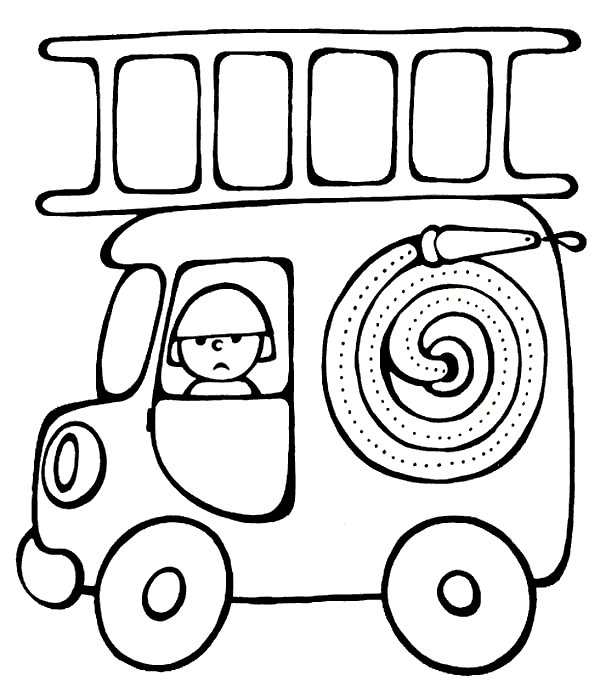 GÜNLÜK EĞİTİM AKIŞIOkul Adı      : …………...Tarih          :07.03.2018Yaş Grubu (Ay: ……………Öğretmen Adı:……………GÜNE BAŞLAMA ZAMANI/ OYUN ZAMANIKAHVALTI, TEMİZLİKETKİNLİK ZAMANI“Canlıların yaşadıkları yerler” isimli bütünleştirilmiş Türkçe, okuma yazmaya hazırlık ve matematik  etkinliği(etkinlik 9) “Renkli istop” isimli oyun etkinliği(etkinlik 10)GÜNÜ DEĞERLENDİRME ZAMANIEVE GİDİŞ GENEL  DEĞERLENDİRMEÇocuk açısından:Program açısından:Öğretmen açısından:9. CANLILARIN YAŞADIKLARI YERLEREtkinlik Türü: Türkçe, okuma yazmaya hazırlık ve matematik etkinliği (Bütünleştirilmiş bireysel etkinlik)Yaş Grubu   :KAZANIMLAR VE GÖSTERGELERİSosyal duygusal gelişim:Kazanım 6: Kendisinin ve başkalarının haklarını korur.
Göstergeleri: Haklarını söyler. Başkalarının hakları olduğunu söyler. Haksızlığa uğradığında neler yapabileceğini söyler. Başkalarının haklarını korumak için neler yapması gerektiğini söyler.  Motor Gelişimi:Kazanım 4. Küçük kas kullanımı gerektiren hareketleri yapar.Göstergeleri: Kalemi doğru tutar, kalem kontrolünü sağlar, çizgileri istenilen nitelikte çizer.MATERYALLERÇalışma sayfaları, kuru boyalarSÖZCÜKLEREmpati KAVRAMLARCanlı-cansız, 1-7 arası sayılarÖĞRENME SÜRECİÖğretmen, “Biz çalışkan Kaplanlarız. Kükreriz, zıplarız. Etkinlik zamanı sessizce otururuz.”  diyerek çocukların sandalyelerinde oturmalarını sağlar.Öğretmen çocuklarla canlılara nasıl davranmak gerektiğini, onların da duyguları olduğunu, canlarının acıdığını, hissedebildiklerini konuşur. Canlıların barınma ihtiyaçları olduğu ve yaşadıkları yerlerin farklılığı konuşulur.“canlıların yaşadıkları yerler” konulu sayfada canlılar yaşadıkları yerlere çizgiyle götürülür.“çizgi çalışması “sayfasında fare belirtilen yol tamamlanarak yuvasına ulaştırılır.“anlama-ayırt etme” ve “sayılar” çalışma sayfaları da yönergelere uygun şekilde tamamlanır. Öğretmen çalışmalara rehberlik eder.Canlıların birlikte yaşaması gerektiği vurgulanır.DEĞERLENDİRMEHangi canlılardan bahsediliyordu?Hangi canlı nerede yaşar?Canlılar bir arada yaşamak zorunda mısır? Neden?UYARLAMA10.RENKLİ İSTOPEtkinlik Türü: Oyun etkinliği (Büyük grup etkinliği)Yaş Grubu   :KAZANIMLAR VE GÖSTERGELERİMotor Gelişim
Kazanım 1. Yer değiştirme hareketleri yapar.
Göstergeleri: Yönergeler doğrultusunda koşar.
Kazanım 2. Denge hareketleri yapar. 
Göstergeleri: Atlama, konma, başlama, durma ile ilgili denge hareketlerini yapar.
Kazanım 3. Nesne kontrolü gerektiren hareketleri yapar. 
Göstergeleri: Farklı boyut ve ağırlıktaki nesneleri hedefe atar.Bilişsel Gelişim:Kazanım 5: Nesne ya da varlıkları gözlemler.
Göstergeleri: Nesne/varlığın adını söyler. Nesne/varlığın rengini söyler. MATERYALLER
Top
SÖZCÜKLER
İstop, durmak, kaçmak 
KAVRAMLAR 
renk kavramıÖĞRENME SÜRECİÖğretmen çocukları  toplarken “ben bir küçük trenim, tıngır mıngır gezerim, vagonlarım sıralı, oyun alanına varmalı” tekerlemesini söyler ve çocukları sıra halinde arkasında toplayarak önce hazırlanmaya ardından bahçeye çıkarlar.Sayışma ile bir ebe seçilir. Ebe olan çocuğa bir top verilir.Diğer çocuklar ebenin etrafında toplanır. Oyun başladığında ebe topu havaya atar, çocukların tümü kaçışırlar. Ebeden havaya attığı topu yere düşmeden yakalaması ve yakaladığı sırada “istop” diye bağırması istenir. Ebe “istop” deyince bütün çocuklar kaçmayı bırakıp oldukları yerde dururlar. Ebebir renk söyler ve çocuklar o rengi bulmaya çalışırlar.Ebe bu sırada çocuklardan birini vurmaya çalışır.Rengi bulan çocuğu vuramayacaktır.Vurduğu çocuk bir puan kaybeder, ebe bir puan kazanır. Kimseyi vuramazsa o bir puan kaybeder. Oyun çocukların ilgisi doğrultusunda devam eder.				DEĞERLENDİRMEOyunumuzun adı neydi?
Oyunumuzda hangi malzemeleri kullandık? 
Ebe topu havaya atınca ne söyledi?
İstop ne demek olabilir?
Oyuncuları vurmak kolay mıydı?Oyunu sevdin mi?AİLE KATILIMI
Ailelere çocukları ile beraber en sevdikleri top oyunlarından birini oynamaları önerilebilir.UYARLAMAGÜNLÜK EĞİTİM AKIŞIOkul Adı       : …………...Tarih           :  08.03.2018Yaş Grubu (Ay): ……………Öğretmen Adı: ……………GÜNE BAŞLAMA ZAMANI/ OYUN ZAMANIKAHVALTI, TEMİZLİKETKİNLİK ZAMANI“Örüntü çalışması ve ritim” isimli bütünleştirilmiş matematik ve müzik  etkinliği(etkinlik 11) “Geometrik şekiller” isimli oyun etkinliği(etkinlik 12)GÜNÜ DEĞERLENDİRME ZAMANIEVE GİDİŞ GENEL  DEĞERLENDİRMEÇocuk açısından:Program açısından:Öğretmen açısından:11. ÖRÜNTÜ ÇALIŞMASI VE RİTİMEtkinlik Türü: Matematik ve müzik etkinliği (Bütünleştirilmiş bireysel etkinlik)Yaş Grubu   :KAZANIMLAR VE GÖSTERGELERİBilişsel gelişimBilişsel Gelişim :Kazanım 14: Nesnelerle örüntü oluşturur.
Göstergeleri: Modele bakarak nesnelerle örüntü oluşturur.  En çok üç öğeden oluşan örüntüdeki kuralı söyler. Bir örüntüde eksik bırakılan öğeyi söyler. Bir örüntüde eksik bırakılan öğeyi tamamlarSosyal duygusal gelişim:Kazanım 3: Kendini yaratıcı yollarla ifade eder.
Göstergeleri: Duygu, düşünce ve hayallerini özgün yollarla ifade eder.  Nesneleri alışılmışın dışında kullanır.
Motor Gelişimi:Kazanım 5: Müzik ve ritim eşliğinde hareket eder.
Göstergeleri:  Nesneleri kullanarak ritim çalışması yapar.MATERYALLERÇalışma sayfaları, kuru boyalar, havlu kağıt rulosu, pinpon topuSÖZCÜKLERKAVRAMLARÖĞRENME SÜRECİÇocuklar bilinen bir tekerleme söylenerekmasalara alınır ve örüntü çalışması için hazırlık yapılır.Öğretmen çocuklara örüntüyü devam ettirme çalışmalarını dağıtır.Çocuklar boş yerlere gelmesi gereken varlıkların resimlerini çizerler.Ardından ritim çalışmasına geçilir.Çocuklar havlu kağıt rulosunun içinden bir pinpon topuna üfleyerek nefes açma çalışmalarını yaparlar.Bir süre bu çalışma tekrarlanır.Ardından belirtilen şekillerde ritim tutulur.Havlu kağıt rulosu, masaya, omza, dize ve ele vurularak bir ritim oluşturulur. Bu tirme uygun sözler söylenir.AİLE KATILIMIÖğrenilen geometrik şekillerle ilgili evde şekil-eşya ilişkisi kurularak çalışma yapılması istenir.DEĞERLENDİRMEBugün hangi şekli öğrendik?Elips şekline benzeyen varlıklar nelerdir?Daire ile elips arasındaki fark nedir?Kediyi çizerken zorlandığın yerler oldu mu?Sanat etkinliğini yaparken eğlendin mi?Şekiller farklı etkinlikler yapabilir miyiz?UYARLAMA12. GEOMETRİK ŞEKİLLEREtkinlik Türü: Oyun etkinliği (Büyük grup etkinliği)Yaş Grubu   :KAZANIMLAR VE GÖSTERGELERİBilişsel gelişimKazanım 12. Geometrik şekilleri tanır.
Göstergeler: Gösterilen geometrik şeklin ismini söyler. Motor gelişim:Kazanım 2: Denge hareketleri yapar.
Göstergeleri: Ağırlığını bir noktadan diğerine aktarır. Atlama ile ilgili denge hareketlerini yapar. Konma ile ilgili denge hareketlerini yapar. Başlama ile ilgili denge hareketlerini yapar.Durma ile ilgili denge hareketlerini yapar.
Sosyal duygusal gelişim:Kazanım 15: Kendine güvenir.
Göstergeleri: Gerektiğinde liderliği üstlenir.MATERYALLERRenkli fon kartonlarından kesilmiş üçgen, daire, kare, dikdörtgen, eSÖZCÜKLERKAVRAMLARDaire, kare, üçgen, dikdörtgen, çemberİçine-dışınaÖĞRENME SÜRECİÖğretmen, “Biz çalışkan kaplanlarız. Kükreriz, zıplarız. Oyun zamanı coşarız.”  tekerlemesi söylenerek oyun alanına geçilir.Öğretmen öğrencilerin üzerine zıplayabileceği büyüklükte renkli fon kartonlarından geometrik şekilleri önceden keserek hazırlar. Geometrik şekilleri büyük bir daire oluşturacak şekilde yan yana etkinlik alanına koyar. Öğrencilerden bu dairenin içerisine girmelerini ister. Öğretmen ismini söylediği öğrenciden istenilen şeklin içine ya da dışına zıplamasını ister. Etkinlik, tüm öğrenciler geometrik şekillerin tamamının içine dışına zıplayıncaya kadar devam eder.Oyun çocukların ilgisi doğrultusunda devam eder.Başka bir çocuk lider seçilip oyunu yönetebilir.DEĞERLENDİRMEOynadığımız oyunun adı neydi?Bu oyunu oynarken eğlendin mi?Oyunu oynamak mı yönetmek mi daha zevkliydi?Daha önce buna benzer bir oyun oynadın mı?Şekillerle ilgili başka nasıl oyunlar oynayabiliriz?AİLE KATILIMIÖğrenilen geometrik şekillerle ilgili evde şekil-eşya ilişkisi kurularak çalışma yapılması istenir.UYARLAMAGÜNLÜK EĞİTİM AKIŞIOkul Adı         : …………...Tarih             :  09.03.2018Yaş Grubu (Ay)  : ……………Öğretmen Adı: ……………GÜNE BAŞLAMA ZAMANI/ OYUN ZAMANIKAHVALTI, TEMİZLİKETKİNLİK ZAMANI“Tekrar edelim” isimli bütünleştirilmiş matematik ve Türkçe etkinliği(etkinlik13) “Canlıları sayalım”isimli sanat, matematik ve Türkçe etkinliği(etkinlik 14)GÜNÜ DEĞERLENDİRME ZAMANIEVE GİDİŞ GENEL DEĞERLENDİRMEÇocuk açısından:Program açısından:Öğretmen açısından:13.TEKRAR EDELİMEtkinlik Türü: Türkçe, matematik  etkinliği(Bütünleştirilmiş bireysel etkinlik)Yaş Grubu   :KAZANIMLAR VE GÖSTERGELERİDil gelişimi:Kazanım 6: Sözcük dağarcığını geliştirir.Göstergeleri:Sözcükleri hatırlar ve sözcüklerin anlamını söyler.Yeni öğrendiği sözcükleri anlamlarına uygun olarak kullanır.Bilişsel Gelişim: Kazanım 3: Algıladıklarını hatırlar.Göstergeleri: Nesne/durum/olayı bir süre sonra yeniden söyler. )Sosyal duygusal gelişim:Kazanım 15: Kendine güvenir.Göstergeleri: Grup önünde kendini ifade eder. MATERYALLERBilgisayar, çalışma sayfaları, kuru boyalarSÖZCÜKLERKAVRAMLARCanlı - Cansız, Eşit, Mor Renk, Çember, Alçak - Yüksek, Hareketli - Hareketsiz, Tatlı - Tuzlu - Acı - Ekşi, Aç - Tok, 7 Sayısı, Tek - ÇiftÖĞRENME SÜRECİÇocuklarla “Ben, küçük kaplanım. Taştan taşa atlarım. Etkinliği duyunca, sandalyeye konarım.” tekerlemesi söylenerek sandalyelere oturulur. Ardından çocuklara tekrar etme çalışma sayfaları dağıtılır.Çocuklarla tekrar sayfaları da uygulandıktan sonra canlı bir müzik açılır ve dans edilir.*”Canlılar” konuları ile ilgili bir değerlendirme yapılır. Çocuklarla yapılan tüm etkinlikler tekrar hatırlanır. Yapılan etkinlikler sergilenir. Veliler davet edilip sergiyi gezmeleri istenebilir. İsteyen çocuklar proje defterlerindeki sunumlarını gerçekleştirirler.DEĞERLENDİRMECanlı nedir?Cansız nedir?Canlılar kaça ayrılır?Canlıların özellikleri nelerdir?Cansızların özellikleri nelerdir?Canlıların nelere ihtiyaçları vardır?Hangi canlı nerede yaşar? Canlıların birbirlerine göre farklılıkları nelerdir?Canlıların bir arada yaşaması neden önemlidir?10. İnsanlar canlılara karşı nasıl davranmalıdırlar?UYARLAMA14.CANLILARI SAYALIMEtkinlik Türü: Sanat, matematik ve Türkçe etkinliği (Bütünleştirilmiş bireysel etkinlik)Yaş Grubu   :KAZANIMLAR VE GÖSTERGELERİBilişsel Gelişim :Kazanım 4: Nesneleri sayar.
Göstergeleri:Belirtilen sayı kadar nesneyi gösterir. Saydığı nesnelerin kaç tane olduğunu söyler. Kazanım 13: Günlük yaşamda kullanılan sembolleri tanır.
Göstergeleri: Verilen açıklamaya uygun sembolü gösterir.Sosyal-Duygusal Gelişim :Kazanım 3: Kendini yaratıcı yollarla ifade eder.
Göstergeleri:Duygu, düşünce ve hayallerini özgün yollarla ifade eder. Kazanım 7: Bir işi ya da görevi başarmak için kendini güdüler.
Göstergeleri: Yetişkin yönlendirmesi olmadan bir işe başlar.  Başladığı işi zamanında bitirmek için çaba gösterir.Motor Gelişim :Kazanım 4: Küçük kas kullanımı gerektiren hareketleri yapar. 
Göstergeleri:Malzemeleri keser.  Malzemeleri yapıştırır.Dil Gelişimi :
Kazanım 5: Dili iletişim amacıyla kullanır.
Göstergeleri:Konuşurken jest ve mimiklerini kullanır. Konuşmayı başlatır.  Konuşmayı sürdürür.  Konuşmayı sonlandırır. Konuşmalarında nezaket sözcükleri kullanır. Sohbete katılır.  Konuşmak için sırasını bekler.  Duygu, düşünce ve hayallerini söyler.MATERYALLERGazeteler ve dergiler, resim kağıdı, makas, yapıştırıcı, pastel ve kuru boyalar, sayı kartlarıSÖZCÜKLERKolaj KAVRAMLARCanlı-cansızÖĞRENME SÜRECİÇocuklar “biz çalışkan kaplanlarız, sayarız, yaparız. Etkinliğe koşarız” tekerlemesi söylenerek masalara alınırlar.Öğretmen çocuklara canlılarla ilgili bir resim yapacaklarını söyler. Çocuklarla gazete ve dergiler incelenir. Gazete ve dergilerden canlıların resimleri bulunup kesilir. Bu canlılarla bir resim hayal etmeleri istenir. (deniz altında, havada, ormanda vb.) Öğretmen çocukların hayal ettikleri mekana göre resim kağıdında bu canlıları yapıştırıp bir ürün oluşturmalarına yardımcı olur.Sanat etkinliği bittiğinde resimdeki canlılar her çocuk tarafından sayılır.Öğretmenin daha önceden hazırladığı 1’den 20’ye kadar olan sayılar masasında hazır bulunur. Çocuklar resimlerindeki canlı sayısı kadar sayıyı bulup alırlar ve resimlerinin bir köşesine yapıştırırlar.Çalışmanın ardından öğretmen “dedemin gözlükleri” parmak oyununu söyleyerek çocukların ilgisini toplar.DEDEMİN GÖZLÜKLERİ 
Dedem uyurken
(Uyuma öykünmesi yapılır)
Gözlüklerini yitirmiş
(Baş ve işaret parmaklarıyla gözlük yapılır)
Aramış taramış
(Sağa sola bakılır)
Birde bakmış
(Eller başın üstüne götürülür)
Başının üstünde
(Başın üzerinde gözlük yapılır)Parmak oyununun sonrasında öğretmen çocuklardan resimlerine bakar bir hikaye anlatmalarını ister. Çocuk hayal ettiği yeri ve olayları hikaye şeklinde anlatır.İsteyen tüm çocuklara fırsat verilir.Etkinliğin sonunda çalışmalar panoda sergilenir. Sınıf toplanır ve temizlik ihtiyaçları giderilir.DEĞERLENDİRMESen hangi canlıların resimlerini kullandın?Bu sanat etkinliğini sevdin mi?Zorlandığın veya sana kolay gelen yerler oldu mu?Bu resimle ilgili hikaye anlatırken ne hissettin?Daha önce böyle bir çalışma yapmış mıydın?Buna benzer başka nasıl çalışmalar yapabiliriz?UYARLAMAGÜNLÜK EĞİTİM AKIŞIOkul Adı        : …………...Tarih            :  12.03.2018Yaş Grubu (Ay) : ……………Öğretmen Adı: ……………GÜNE BAŞLAMA ZAMANI/ OYUN ZAMANIKAHVALTI, TEMİZLİKETKİNLİK ZAMANI•”Bitkiler”  isimli bütünleştirilmiş Türkçe, fen etkinliği(etkinlik 15) “Bitkiler canlı mıdır?” isimli sanat etkinliği(etkinlik 16)GÜNÜ DEĞERLENDİRME ZAMANIEVE GİDİŞ GENEL  DEĞERLENDİRMEÇocuk açısından:Program açısından:Öğretmen açısından:15. BİTKİLEREtkinlik Türü: Türkçe, fen etkinliği (Bütünleştirilmiş büyük grup etkinliği)Yaş Grubu   :KAZANIMLAR VE GÖSTERGELERİDil Gelişimi :Kazanım 5: Dili iletişim amacıyla kullanır.
Göstergeleri:Sohbete katılır.  Konuşmak için sırasını bekler. Duygu, düşünce ve hayallerini söyler.Kazanım 6: Sözcük dağarcığını geliştirir.
Göstergeleri:Dinlediklerinde yeni olan sözcükleri fark eder ve sözcüklerin anlamlarını sorar.Kazanım 7: Dinledikleri/izlediklerinin anlamını kavrar.
Göstergeleri:Sözel yönergeleri yerine getirir.  Dinledikleri/izlediklerini açıklar.  Dinledikleri/izledikleri hakkında yorum yapar. Bilişsel Gelişim :Kazanım 1: Nesne/durum/olaya dikkatini verir.
Göstergeleri:Dikkat edilmesi gereken nesne/durum/olaya odaklanır.  Dikkatini çeken nesne/durum/olaya yönelik sorular sorar.Kazanım 2:Nesne/durum/olayla ilgili tahminde bulunur.
Göstergeleri:Nesne/durum/olayla ilgili tahminini söyler. Gerçek durumu inceler.Kazanım 17: Neden-sonuç ilişkisi kurar. 
Göstergeleri:Bir olayın olası nedenlerini söyler.   Bir olayın olası sonuçlarını söyler.Motor Gelişim :Kazanım 4: Küçük kas kullanımı gerektiren hareketleri yapar. 
Göstergeleri:Malzemeleri keser.  Malzemeleri yapıştırır.  Malzemeleri değişik şekillerde katlar.
MATERYALLERÇalışma sayfaları, kuru boyalar, yeşil yapraklı saksı bitkisi, şeffaf torba, ip, bilgisayarSÖZCÜKLERBitkiKAVRAMLARCanlı-cansızÖĞRENME SÜRECİÖğretmen, “Biz çalışkan Kaplanlarız. Kükreriz, zıplarız. Etkinlik zamanı sessizce otururuz.”  diyerek çocukların masalara geçmelerini sağlar. Masalara geçen çocuklara bilmeceler sorulur.Kıştan kaçmaz, yaprağı uçmaz. (Çam ağacı)      Alçacık dalı, yemesi ballı [ Çilek ]Yazın giyinir, kışın soyunur. [ Ağaç ]   Yeşil mantolu, kırmızı entarili, siyah düğmeli. [ Karpuz ]Gökte durur paslanmaz Suya düşer ıslanmaz (Güneş)Bulutlardan süzülür inci gibi dizilir çamur olur ezilir
Bilin bakalım bu nedir? (Yağmur)Bilmecelerden sonra öğretmen çocuklara bitkiler ile ilgili bildiklerini sorra ve bunları kartona yazarak sınıfın bir köşesine asar.Ardından bitkiler ile ilgili video izlenir ve sohbet edilir.Sonrasında bitkilerin yaşaması için gerekli olanlar ile ilgili sayfa çalışılır.“Neler bitkidir?” konulu sayfada bitkiler bulunup işaretlenir.Bitkilerin canlı olup olmadıklarını anlamak için ise bir deney yapılır.MALZEMELER: Yeşil yapraklı saksı bitkisi , şeffaf naylon torba , ip DENEYİN UYGULANIŞI: Bitkinin yapraklı bir kısmını şeffaf naylon torbaya geçirip ip ile bağlayalım. Birkaç gün bitkiyi sulayarak bekleyelim. Ardından poşetteki ve yapraklardaki su taneciklerini veya buharı inceleyelim. SONUÇ: Bitkiler toprak olmadan yaşayamazlar ve solunum yaparlar. Bitkiler yaprakları ile nefes alıp verirler. Nefes alıp verebilen bir varlık canlıdır.Bitkiler hakkında sohbet edilir. Nelerin bitki olduğu konuşulur. Bitkilerin yaşaması için neler gereklidir? Bitkiler olmazsa neler olur? Gibi sorular tartışılarak cevaplandırılır.Ardından  çocuklar çalışma sayfalarını ve kuru boyalarını alırlar.“Bitkiler canlı mıdır?” çalışma sayfasında resim incelenir. Sayfa yönergelere uygun olarak tamamlanır. Öğretmen çalışmalara rehberlik eder.DEĞERLENDİRMEBitki nedir? Nasıl çeşitleri vardır?Bitkiler canlı mıdır? Hareket ederler mi? Konuşurlar mı? Hissederler mi?Bitkilerin yaşamaları için nelere ihtiyaçları vardır?UYARLAMA16. BİTKİLER CANLI MIDIR?Etkinlik Türü: Sanat etkinliği (Bireysel etkinlik)Yaş Grubu   :KAZANIMLAR VE GÖSTERGELERİSosyal-Duygusal Gelişim :Kazanım 3: Kendini yaratıcı yollarla ifade eder.
Göstergeleri:Duygu, düşünce ve hayallerini özgün yollarla ifade eder. 
Nesneleri alışılmışın dışında kullanır. Özgün özellikler taşıyan ürünler oluşturur.
Kazanım 7: Bir işi ya da görevi başarmak için kendini güdüler.
Göstergeleri:Yetişkin yönlendirmesi olmadan bir işe başlar.
Başladığı işi zamanında bitirmek için çaba gösterir.
Motor Gelişim :Kazanım 4: Küçük kas kullanımı gerektiren hareketleri yapar. 
Göstergeleri:Nesneleri yeni şekiller oluşturacak biçimde bir araya getirir.Malzemeleri keser.   Malzemeleri yapıştırır. Malzemeleri katlar.MATERYALLERMakas, yapıştırıcı, etkinlik sayfalarıSÖZCÜKLERKAVRAMLARÖĞRENME SÜRECİÇocuklar “kaplan” tekerlemesi söylenerek masalara alınır. Çocuklarla bilinen parmak oyunları oynanır.Ardından öğretmen etkinlik sayfalarını dağıtır.Şekiller çizgilerden kesilir.Arka plan resmine yönergelere uygun olarak katlanıp yapıştırılır. Oluşturulan çam ağacının katlı bölümleri kaldırılınca bitkilerin yaşamak için nelere ihtiyaçları olduğu görülür.Bitkilerin canlı olduğu vurgulanır.Çalışmalar panoda sergilenir.DEĞERLENDİRMEEtkinliği yaparken eğlendin mi?Bunu yaparken hangi malzemeleri kullandın?Başka hangi malzemelerle böyle bir etkinlik yapmak istersin?Bitkiler canlı mıdır? Neden?UYARLAMAGÜNLÜK EĞİTİM AKIŞIOkul Adı        : …………...Tarih            :  13.03.2018Yaş Grubu (Ay) : ……………Öğretmen Adı: ……………GÜNE BAŞLAMA ZAMANI/ OYUN ZAMANIKAHVALTI, TEMİZLİKETKİNLİK ZAMANI“Düşün bakalım” isimli bütünleştirilmiş Türkçe ve matematik etkinliği(etkinlik17)•”Fasulye çimlendirme” isimli fen etkinliği	 (etkinlik 18)GÜNÜ DEĞERLENDİRME ZAMANIEVE GİDİŞ GENEL DEĞERLENDİRME Çocuk açısından:Program açısından:Öğretmen açısından:17.DÜŞÜN BAKALIMEtkinlik Türü: Türkçe matematik etkinliği (Bütünleştirilmiş bireysel etkinlik)Yaş Grubu   :KAZANIMLAR VE GÖSTERGELERİBilişsel Gelişim:Kazanım 2:Nesne/durum/olayla ilgili tahminde bulunur.
Göstergeleri: Nesne/durum/olayla ilgili tahminini söyler.  Tahmini ile ilgili ipuçlarını açıklar. Gerçek durumu inceler. Tahmini ile gerçek durumu karşılaştırır.Kazanım 20: Nesne/sembollerle grafik hazırlar.
Göstergeleri:Grafiği oluşturan nesneleri ya da sembolleri sayar.  Grafiği inceleyerek sonuçları açıklar.Kazanım 7. Nesne ya da varlıkları özelliklerine göre gruplar. Göstergeleri:  Varlıkları miktarına göre gruplar.Motor Gelişim:Kazanım 4. Küçük kas kullanımı gerektiren hareketleri yapar. Göstergeleri: Kalemi doğru tutar, kalem kontrolünü sağlar, çizgileri istenilen nitelikte çizer.MATERYALLERÇalışma sayfaları, kuru boyalarSÖZCÜKLERKAVRAMLARSivri-küt ÖĞRENME SÜRECİÖğretmen “ben bir küçük kaplanım, oynar oynar zıplarım, ders zamanı gelince yerime koşarım” tekerlemesini söyleyerek çocukların masalara geçmelerini sağlar.Çocuklar masalara geçtiğinde “sivri-küt” sayfaları dağıtılır. Çocuklar yönergeleri uygular. Ardından sınıftaki küt ve sivri uçlu nesneler bulunur.Çizgi çalışmasında çizgiler belirtilen yönlerde dikkatlice tamamlanır.Ardından “grafik” çalışma sayfasında saksılar sayılır. Grafikte sayıları kadar kutu işaretlenir.Çalışmanın ardından malzemeler toplanır.DEĞERLENDİRMEDikkat çalışmalarını yaparken eğlendin mi?Sana zor veya kolay gelen bir çalışma oldu mu? Neden?Senin ismin hangi ses ile başlıyor?18. FASULYE ÇİMLENDİRMEEtkinlik Türü: Fen etkinliği (Bireysel etkinlik)Yaş Grubu   :KAZANIMLAR VE GÖSTERGELERİDil Gelişimi:Kazanım 8. Dinlediklerini/izlediklerini çeşitli yollarla ifade eder. Göstergeleri: Dinledikleri/izledikleri ile ilgili sorular sorar. Dinledikleri/izledikleri ile ilgili sorulara cevap verir.Bilişsel Gelişim:Kazanım 17. Neden-sonuç ilişkisi kurar. Göstergeleri: Bir olayın olası nedenlerini söyler. Bir olayın olası sonuçlarını söyler.Motor Gelişim:Kazanım 5. Müzik ve ritim eşliğinde hareket eder. Göstergeleri:Müzik ve ritim eşliğinde çeşitli hareketleri ardı ardına yapar.MATERYALLERFasulye, pamuk, küçük bir kap, suSÖZCÜKLERKAVRAMLARÖĞRENME SÜRECİÇocuklarla “fasulye büyüdü” isimli şarkı söylenerek etkinliğe geçiş yapılır.FASÜLYE BÜYÜDÜ
Fasülye büyüdü (2)
Bulutlara kadar
Çocuk tırmandı (2)
Çıktı tepeye kadar
Yukarıda dev var (2)
Kahkahalar atar
Hah ha hahaha (2)Öğretmen fen merkezine  geçen çocuklara “FASULYE ÇİMLEME” deneyi yapacaklarını söyler ve gerekli malzemeleri çocuklara dağıtır.Öğretmen de kendine malzeme alarak çocuklara örnek olur.Ardından öğretmen kabın  içine biraz pamuk koyar. Çocuklardan da kaplarının içlerine pamuk koymalarını ister.Ardından öğretmen pamuğun üzerine fasulyeler koyar. Çocuklardan da aynı uygulamayı yapmalarını ister. Öğretmen son olarak fasulyelerin üzerini kapatmak için tekrar pamuk koyar ve kabını yeteri kadar suyla doldurur. Çocuklardan da aynı şekilde kaplarını suyla doldurmalarını ister. çocuklara rehberlik ederek yardım eder.Bitirilen etkinlikler sınıfın güneş alan bir yerine koyulur.Öğretmen çocuklarla deney hakkında sohbet eder. Fasulyelerinin su güneş ve hava yardımıyla kısa sürede büyüyeceklerini ve çiçek açacaklarını söylerDEĞERLENDİRMEEtkinlik sonrasında deneyin nasıl yapıldığı ve kullanılan malzemeler hakkında sohbet edilir.Bitkilerin büyümesi için nelerin gerekli olduğu sorulur. Gelen cevaplar doğrultusunda karşılıklı fikir alışverişleri yapılır.UYARLAMAGÜNLÜK EĞİTİM AKIŞIOkul Adı         : …………...Tarih             :  14.03.2018Yaş Grubu (Ay)  : ……………Öğretmen Adı     : ……………GÜNE BAŞLAMA ZAMANI/ OYUN ZAMANIKAHVALTI, TEMİZLİKETKİNLİK ZAMANI•“Ormanda tehlike” isimli bütünleştirilmiş drama ve Türkçe etkinliği(etkinlik 19)•”Örüntüyü devam ettirelim” isimli matematik etkinliği	(etkinlik 20)GÜNÜ DEĞERLENDİRME ZAMANIEVE GİDİŞ GENEL DEĞERLENDİRMEÇocuk açısından:Program açısından:Öğretmen açısından:19. ORMANDA TEHLİKEEtkinlik Türü: Sanat ,Dramave Türkçe etkinliği(Bütünleştirilmiş büyük grup ve bireysel etkinlik)Yaş Grubu   :KAZANIMLAR VE GÖSTERGELERİMotor Gelişim :Kazanım 4: Küçük kas kullanımı gerektiren hareketleri yapar. 
Göstergeleri: Kalemi doğru tutar, kalem kontrolünü sağlar, çizgileri istenilen nitelikte çizer. Değişik malzemeler kullanarak resim yapar.Bilişsel Gelişim: Kazanım 15: Parça-bütün ilişkisini kavrar.
Göstergeleri: Parçaları birleştirerek bütün elde eder.Öz bakım beceriler: Kazanım 7: Kendini tehlikelerden ve kazalardan korur.
Göstergeleri: Tehlikeli olan durumları söyler.  Temel güvenlik kurallarını bilir. Tehlikeli olan durumlardan, kişilerden, alışkanlıklardan uzak durur. Herhangi bir tehlike ve kaza anında yardım ister.
Dil Gelişimi :Kazanım 8: Dinledikleri/izlediklerini çeşitli yollarla ifade eder.
Göstergeleri:Dinledikleri/izlediklerini drama yoluyla sergiler.MATERYALLERÇalışma sayfaları, kalemler, suluboya, diş fırçasıSÖZCÜKLERKAVRAMLARTers-düz, parça-bütünÖĞRENME SÜRECİÇocuklarla “Ben, küçük kaplanım. Taştan taşa atlarım. Dramayı duyunca, sahneye koşarım.” Tekerlemesi söylenerek sandalyelere oturulur.Çocuklara hazırlık çalışması olarak “dikkat” sayfaları dağıtılır ve yönergelere uygun şekilde tamamlanır.Ardından tavşan Koko’nun çamaşırları incelenir ve düz asılan çamaşır bulunur.Hazırlık çalışmalarından sonra “ORMANDA TEHLİKE” isimli kısa hikaye okunur. Hikayenin nasıl devam ettiği ile ilgili resmi çocuklar sayfaya çizerler ve anlatırlar. Anlatılanlar hakkında sohbet edilir.ORMANDA TEHLİKE“Bir okulun sevimli öğrencileri, güneşli güzel bir gün piknik yapmak ve doğayı incelemek için ormana gittiler. Ormanda tüm hazırlıklarını tamamladıktan sonra kimi çevreyi incelemeye, kimi yürüyüş yapmaya çıktı. Bazıları ise çoktan yiyip içmeye başlamışlardı. İki küçük de misafirleri vardı. Bir kuş ve köpek onların yanına geldi. Çocuklar tüm canlılara saygı duyarak yaşamaları ve onlara kötü davranmamaları gerektiğini biliyorlardı. Bu yüzden köpek ve kuş için de bir şeyler hazırladılar. Çevreyi incelemeye çıkan çocuklardan bazıları mantarlarla, bazıları yapraklarla veya diğer yiyeceklerle ilgileniyorlardı. “Bitkiler olmasa nasıl bu kadar çeşitli yiyecek olabilirdi?” diye düşündüler. Biraz sonra arkalarında yanan ateşi farkettiler. Ateşin başında kimse yoktu. Bu çok tehlikeliydi!..”***Hikayenin tamamlama çalışmalarının ardından çocuklar hikayede geçenleri canlandırırlar.Etkinliklerin bitiminde çocuklar masalara geçerler ve püskürtme tekniği ile resim yapılır. Kuş, köpek, insan, ağaç gibi resimler boş resim kağıdına yapıştırılır ve suluboya diş fırçası ile püskürtülür. Püskürtme bitince yapıştırılan resimler çıkarılır. Çalışmalar panoda sergilenir.DEĞERLENDİRMEBitkilere nasıl davranmalıyız?Ormanda ateş yakmak neden tehlikelidir?UYARLAMA20. ÖRÜNTÜYÜ DEVAM ETTİRELİMEtkinlik Türü: Matematik etkinliği (Bireysel etkinlik)Yaş Grubu   :KAZANIMLAR VE GÖSTERGELERİBilişsel Gelişim :Kazanım 14: Nesnelerle örüntü oluşturur.
Göstergeleri: Modele bakarak nesnelerle örüntü oluşturur.  En çok üç öğeden oluşan örüntüdeki kuralı söyler. Bir örüntüde eksik bırakılan öğeyi söyler. Bir örüntüde eksik bırakılan öğeyi tamamlar.MATERYALLERsınıftaki nesnelerSÖZCÜKLERÖrüntü KAVRAMLARÖĞRENME SÜRECİSınıfta örüntü çalışmaları yapılır.Öğretmen sırasıyla “örüntüyü devam ettirme, örüntüyü kopyalama, örüntü aktarma ve örüntü birimini bulma” çalışmaları yaptırır. Çocukların örüntü oluşturmadaki düzeyleri kontrol edilir.Herhangi bir yerde takılma çok fazla görünüyorsa tekrar bu aşamanın üzerinde durulur.Bir süre örüntü çalışmaları yaptıktan sonra değerlendirme kısmına geçilir.DEĞERLENDİRMEÖrüntü çalışmalarının hangi aşamalarını yaptık?Hangi örüntü çalışmasını yaparken zorlandın?Hangi örüntü çalışmasını yapmak senin için kolaydı?Kendi başına farklı örüntüler oluşturabilir misin?AİLE KATILIMIEvlere örüntü çalışmaları gönderilir ve aşamalara uygun şekilde örüntülerin yapılması istenir.UYARLAMAGÜNLÜK EĞİTİM AKIŞIOkul Adı         : …………...Tarih             :  15.03.2018Yaş Grubu (Ay)  : ……………Öğretmen Adı     : ……………GÜNE BAŞLAMA ZAMANI/ OYUN ZAMANIKAHVALTI, TEMİZLİKETKİNLİK ZAMANI•”Çanakkale Zaferi” isimli Türkçe etkinliği (etkinlik 21) ‘Çanakkale Anıtı ‘’isimli sanat etkinliği(etkinlik 22 )GÜNÜ DEĞERLENDİRME ZAMANIEVE GİDİŞ GENEL DEĞERLENDİRMEÇocuk açısından:Program açısından:Öğretmen açısından:21. ÇANAKKALE ZAFERİEtkinlik Türü: Türkçe etkinliği (Bireysel etkinlik)Yaş Grubu   :KAZANIMLAR VE GÖSTERGELERİBilişsel Gelişim:Kazanım 1. Nesne/durum/olaya dikkatini verir. Göstergeleri: Dikkat edilmesi gereken nesne/durum/olaya odaklanır. Dikkatini çeken nesne/durum/olaya yönelik sorular sorar. Dikkatini çeken nesne/durum/olayı ayrıntılarıyla açıklar.Kazanım 2:Nesne/durum/olayla ilgili tahminde bulunur.
Göstergeleri: Nesne/durum/olayla ilgili tahminini söyler.  Tahmini ile ilgili ipuçlarını açıklar. Gerçek durumu inceler. Tahmini ile gerçek durumu karşılaştırır.Motor Gelişim:Kazanım 4. Küçük kas kullanımı gerektiren hareketleri yapar. Göstergeleri: Kalemi doğru tutar, kalem kontrolünü sağlar, çizgileri istenilen nitelikte çizer.MATERYALLERÇalışma sayfaları, kalemler, BilgisayarSÖZCÜKLERZafer, savaş, kurtuluşKAVRAMLARÖĞRENME SÜRECİÖğretmen çocuklardan masalara geçmelerini ister. Bunun için 20’ye kadar sayar ve sayarken gözlerini kapatır. Gözlerini açtığında hazır bekleyen tüm çocuklara teşekkür eder.Masalara geçen çocuklara “Çanakkale Zaferi” ile ilgili neleri bildikleri sorulur.   Ardından ilgilivideo izlenir ve Çanakkale savaşı hakkında sohbet edilir.Çanakkale Savaşı, çok büyük bir savaştı. Mustafa Kemal Atatürk ve onunla birlikte savaşan birçok asker düşmanların ülkemize denizden girmesine engel olmuşlardır. Çanakkale, deniz kenarında bir şehir olduğu için gemilerle saldıran düşmanlar büyük bir mücadelenin sonunda geri çekilmişlerdir. O günden bu yana her yıl 18 Mart günü Çanakkale Şehitlerimizi anarız.    Açıklaması yapılır.Ardından çocuklarla  “Çanakkale” ile ilgili çalışma sayfaları yönergelere uygun şekilde tamamlanır.Öğretmen çalışmalara rehberlik eder.DEĞERLENDİRMEÇanakkale  nerededir?Çanakkale’de neler olmuş?Atatürk neler yapmış?Şu an Çanakkale’de olsan ne yaparsın?UYARLAMA21.ÇANAKKALE ANITIEtkinlik Türü: Sanat etkinliği (Bireysel etkinlik)Yaş Grubu   :KAZANIMLAR VE GÖSTERGELERİMotor Gelişim :Kazanım 4: Küçük kas kullanımı gerektiren hareketleri yapar. 
Göstergeleri:Değişik malzemeler kullanarak resim yapar.Malzemelere araç kullanarak şekil verir. Sosyal-Duygusal Gelişim:Kazanım 7: Bir işi ya da görevi başarmak için kendini güdüler.
Göstergeleri: Başladığı işi zamanında bitirmek için çaba gösterir.MATERYALLEREtkinlik sayfası, boyalarSÖZCÜKLERKAVRAMLARÖĞRENME SÜRECİÇocuklar masalara alınır ve önlükleri hazırlanır.Çocuklar sulu boyalarını alıp etkinlik için beklerler.Öğretmen üstünde Çanakkale anıtı olan çalışma sayfalarını dağıtır.Resimler incelenir.Sulu boya ile resmi boyarlar.Ardından etkinlikler panoda sergilenir.DEĞERLENDİRMEÇanakkale anıtının anlamı nedir?Bu etkinliği yaparken ne hissettin?Etkinlik sırasında zorlandığın bir yer oldu mu?UYARLAMAGÜNLÜK EĞİTİM AKIŞIOkul Adı         : …………...Tarih             :  16.03.2018Yaş Grubu (Ay)  : ……………Öğretmen Adı     : ……………GÜNE BAŞLAMA ZAMANI/ OYUN ZAMANIKAHVALTI, TEMİZLİKETKİNLİK ZAMANI“Selin’in orman gezisi” isimli bütünleştirilmiş Türkçe etkinliği(etkinlik 22)“Yeşil nasıl oluşur?” isimli bütünleştirilmiş fen ve sanat etkinliği(etkinlik 23)GÜNÜ DEĞERLENDİRME ZAMANIEVE GİDİŞ GENEL DEĞERLENDİRMEÇocuk açısından:Program açısından:Öğretmen açısından:22. SELİN’İN ORMAN GEZİSİEtkinlik Türü: Türkçe etkinliği (Bireysel etkinlik)Yaş Grubu   :KAZANIMLAR VE GÖSTERGELERİBilişsel Gelişim:Kazanım1.Nesne/durum/olaya dikkatini verir.
Göstergeleri :Dikkat edilmesi gereken nesne/durum/olaya odaklanır, dikkatini çeken nesne/durum/olaya yönelik sorular sorar.
Kazanım 5.Nesne veya varlıkları gözlemler.
Göstergeleri: Nesne/varlığın adını rengini, şeklini söyler. Dil Gelişimi:Kazanım 1.Sesleri ayırt eder.
Göstergeleri: Sesin geldiği yönü söyler.Sesler arasındaki benzerlik ve farklılıkları söyler.Verilen sese benzer sesler çıkarır.
Kazanım 2.Sesini uygun kullanır.
Göstergeleri: Konuşurken/şarkı söylerken nefesini doğru kullanır.Konuşurken/şarkı söylerken sesinin tonunu,hızını ve şiddetini ayarlar.MATERYALLERçalışma sayfaları, kalemlerSÖZCÜKLERKAVRAMLARYeşil renkÖĞRENME SÜRECİÇocuklarla “Ben, küçük kaplanım. Taştan taşa atlarım. Etkinliği duyunca, sandalyeye konarım.” tekerlemesi söylenerek masalara geçilir.  “Yeşil balon” isimli parmak oyunu oynatılır.Bu benim yeşil balonum (iki el içi içe konur parmaklar kapatılır)Onu üfler, üfler şişiririm (Sol el parmaklar kapalı olarak ağza götürülür üfleme hareketi yapılır)Balonum kocaman olur ( iki elin parmakları uçlarından birleştirilir ,top şekli verilir)Bazen havasını söndürürüm (İki elin parmakları büzülür)Çok şişirirsem balonumu (iki elin parmakları uçlarından birleştirilir ,top şekli verilir)Pat …diye patlar (Eller birbirine vurulur)Gürültü kulaklara verir zarar (iki ele ile kulaklar kapatılır )Etkinlikle ilgili yeşil renk animasyon filmi izlenir.Ardından çocuklara “ Selin’in orman gezisi “ isimli hikayeyi okur. Hikaye sonrası sohbet edilir.Hikaye ile ilgili sorulara cevap verilir ve çalışma sayfasındaki kurbağa yeşil renge boyanır.Öğretmen çalışmalara rehberlik eder. DEĞERLENDİRMEBu etkinlikte hangi çalışmaları yaptık?Hangi rengi öğrendik?Çevremizde yeşil renkli neler var?UYARLAMA23. YEŞİL NASIL OLUŞUR?Etkinlik Türü: Fen ve sanat etkinliği (Bütünleştirilmiş bireysel etkinlik)Yaş Grubu   :KAZANIMLAR VE GÖSTERGELERİMotor Gelişimi:Kazanım 4. Küçük kas kullanımı gerektiren hareketleri yapar.Göstergeleri: Değişik malzemeler kullanarak resim yapar. Kalemi doğru tutar, kalem kontrolünü sağlar, çizgileri istenilen nitelikte çizer.Bilişsel Gelişim:Kazanım 1. Nesne/durum/olaya dikkatini verir. Göstergeleri: Dikkat edilmesi gereken nesne/durum/olaya odaklanır. Dikkatini çeken nesne/durum/olaya yönelik sorular sorar. Dikkatini çeken nesne/durum/olayı ayrıntılarıyla açıklar.Kazanım 5. Nesne ya da varlıkları gözlemler. Göstergeleri: Nesne/varlığın adını, rengini söyler.Sosyal ve Duygusal Gelişim:Kazanım 3. Kendini yaratıcı yollarla ifade eder. Göstergeleri: Duygu, düşünce ve hayallerini özgün yollarla ifade eder.  Nesneleri alışılmışın dışında kullanır. Özgün özellikler taşıyan ürünler oluşturur.MATERYALLERYeşil renkli nesneler, ,sulu boya, şeffaf bardak, resim kağıdıSÖZCÜKLERYeşil, ıspanak, yeşil elma, salatalıkKAVRAMLARYeşil Renk ÖĞRENME SÜRECİÇocuklarla “Ben, küçük kaplanım. Taştan taşa atlarım. Etkinliği duyunca, sandalyeye konarım.” tekerlemesi söylenerek masalara geçilir.  Öğretmen çocukların dikkatini,  daha önceden sınıfta yeşil nesnelerle (yeşil balon, yeşil kalem, yeşil renk yün, ıspanak, yeşil elma, salatalık vb.) oluşturduğu köşeye çeker.Çocuklarla birlikte köşedeki yeşil renkli nesneler incelenir ve özellikleri hakkında konuşulur.Öğretmen çocuklara, yeşil rengin bir ara renk olduğunu, iki ana rengin (sarı ve mavi) karışımından oluştuğunu söyler.Öğretmen rehberliğinde YEŞİL rengin oluşumu sarı ve kırmızı sulu boya şeffaf bardağın içinde karıştırılarak görsel olarak çocukların görmelerine olanak sağlanır. Ardından suluboyalar ve A4 kağıdı çocuklara dağıtılarak, sadece sarı ve mavi renkte sulu boyalarını kullanarak bir resim yapmalarını söyler. Resmi yaparken mavi ve sarı rengin karıştığı noktalarda,  yeşil rengin oluşumuna çocukların dikkati çekilir. Etkinlik sonunda çocuklar oluşturdukları resimde neler yaptıklarını arkadaşlarına anlatırlar.DEĞERLENDİRMEBugün hangi rengi tanıdık? Yeşil renk neleri gördük?Yeşil rengi hangi renkleri kullanarak oluşturduk?Sarı ve mavi suluboyaları kullanarak nasıl bir resim yaptınız? İki rengin birleştiği yerlerde hangi renkler oluştu?UYARLAMAGÜNLÜK EĞİTİM AKIŞIOkul Adı         : …………...Tarih             :  19.03.2018Yaş Grubu (Ay)  : ……………Öğretmen Adı     : ……………GÜNE BAŞLAMA ZAMANI/ OYUN ZAMANIKAHVALTI, TEMİZLİKETKİNLİK ZAMANI•”Çiçekler” isimli bütünleştirilmiş Türkçe, drama ve sanat etkinliği(etkinlik 24) “ Öt kuşum öt“ isimli oyun etkinliği(etkinlik 25)GÜNÜ DEĞERLENDİRME ZAMANIEVE GİDİŞ GENEL DEĞERLENDİRMEÇocuk açısından:Program açısından:Öğretmen açısından:24. ÇİÇEKLEREtkinlik Türü: Türkçe, drama ve sanat etkinliği (Bütünleştirilmiş büyük grup etkinliği ve bireysel etkinlik)Yaş Grubu   :KAZANIMLAR VE GÖSTERGELERİDil Gelişimi :Kazanım 8: Dinledikleri/izlediklerini çeşitli yollarla ifade eder.
Göstergeleri:Dinledikleri/izlediklerini drama yoluyla sergiler.Bilişsel Gelişim :Kazanım 2:Nesne/durum/olayla ilgili tahminde bulunur.
Göstergeleri:Nesne/durum/olayla ilgili tahminini söyler. Kazanım 5: Nesne ya da varlıkları gözlemler.
Göstergeleri:Nesne/varlığın adını söyler. 
Sosyal-Duygusal Gelişim :Kazanım 3: Kendini yaratıcı yollarla ifade eder.
Göstergeleri : Özgün özellikler taşıyan ürünler oluşturur.
Motor Gelişim :Kazanım 4: Küçük kas kullanımı gerektiren hareketleri yapar. 
Göstergeleri:Nesneleri yeni şekiller oluşturacak biçimde bir araya getirir.  Malzemeleri keser.  Malzemeleri yapıştırır.Öz bakım becerileriKazanım 3. Yaşam alanlarında gerekli düzenlemeler yapar. Göstergeleri: Ev ve okuldaki eşyaları temiz ve özenle kullanır, toplar, katlar, asar, yerleştirir.MATERYALLERÇalışma sayfaları, kuru boyalar, artık materyaller, makas, yapıştırıcıSÖZCÜKLERKAVRAMLARÖĞRENME SÜRECİÖğretmen, “Biz çalışkan Kaplanlarız. Kükreriz, zıplarız. Etkinlik zamanı sessizce otururuz.”  diyerek çocukların oturmalarını sağlar.  Etkinliğe bir bilmece sorarak başlar.Bahar gelince açarım, kış olunca solarım (çiçek)Öğretmen çocukları boş bir alana toplar ve onlarla güzel bir oyun oynayacaklarını söyler. Öğretmen; “ ben size bazı şeyler  söyleyeceğim  ve hep beraber söylediklerimi düşünüp yapacağız. Ama herkes sessiz olacak ve sadece söylediklerimi düşünüp hayal edecek,” der ve dramayı başlatır.-Biz hepimiz rengarenk çiçekleriz. Her çiçek kendi rengini düşünsün. Kocaman  bir bahçede sakin sakin süzülüyoruz.-Güneşli pırıl pırıl bir günde bütün çiçekler uykularından uyandılar. -Bugün çok heyecanlı ve çok mutluydular. Hepsi ilkbahar partisi için hazırlandılar. -Çiçekler müziğin sesini duydular, parti başladı.-Bütün çiçekler istedikleri gibi dans ediyor, baharı kutluyorlardı. -Kimileri yapraklarını sallıyor, kimileri başlarını sallıyorlardı. Hepsi neşeyle dans ediyordu.-Çiçekler dans ederken yapraklarına yağmur damlaları düşmeye başladı. -Yağmur çok hızlı yağıyordu, bütün çiçekler kaçışmaya başladılar. -Çiçekler üzülmüşlerdi, partileri yarım kalmıştı.-Ama bu duruma sevinenler de vardı.-Müziğin sesini duyan solucanlar, yumuşayan topraktan dışarı çıkıp dans etmeye başladılar.-Bu sırada yağmur da yavaşlamıştı. -Bunu gören çiçekler, partilerine davetsiz misafirleriyle birlikte devam ettilerÇocuklar öğretmenin yönlendirmesiyle dramayı canlandırırlar.Dramanın ardından sohbet edilir ve masalara geçilerek “çiçekler” konulu çalışma sayfaları dağıtılır. Çiçeklerle ilgili bilmeceler cevaplandırılır. Yönergeye uygun olarak çalışma tamamlanır.Çalışmanın ardından çocuklara sanat etkinliği için malzemeler verilir. Fon kartonu,  pullar, renkli kağıtlar, krepon kağıtları, kapaklar, rulolar vb. malzemeler kullanılır. Çocuklardan bu malzemeleri incelemeleri ve bu malzemeleri kullanarak bir çiçek tasarlamaları istenir.Tasarladıkları çiçekleri özgün bir şekilde oluştururlar.Çiçeklerinin adını ve hangi malzemelerden yaptıklarını anlatırlar.Bitirilen çalışmalar sergilenir.DEĞERLENDİRMEDramamızın adı neydi?Dramamızda hangi roller vardı?Kendinizi hangi renkte çiçek yaptınız?Dramayı beğendiniz mi? Neden?Bu dramayı başka nasıl yapabiliriz? Gibi sorular yöneltilebilir.Çalışma sayfasındaki bilmeceler nasıldı?Kendi başına çiçek yaparken eğlendin mi?Çiçeklerle ilgili başka nasıl etkinlikler yapabiliriz?UYARLAMA25. ÖT KUŞUM ÖTEtkinlik Türü: Oyun etkinliği(Büyük grup etkinliği)Yaş Grubu   :KAZANIMLAR VE GÖSTERGELERİBilişsel gelişim:Kazanım 2:Nesne/durum/olayla ilgili tahminde bulunur.
Göstergeleri: Nesne/durum/olayla ilgili tahminini söyler. Dil gelişimi:Kazanım 1: Sesleri ayırt eder.
Göstergeleri: Sesin özelliğini söyler. Sesin kaynağının ne olduğunu söyler.Kazanım 2: Sesini uygun kullanır. 
Göstergeleri: Konuşurken/şarkı söylerken sesinin tonunu ayarlar. Konuşurken/şarkı söylerken sesinin hızını ayarlar. MATERYALLEROyun alanıSÖZCÜKLERÖtmekKAVRAMLARÖĞRENME SÜRECİÖğretmen, “Biz çalışkan kaplanlarız. Kükreriz, zıplarız. Oyun zamanı coşarız.”tekerlemesini söyleyerek çocukları oyun alanına alır.Önce ısındırıcı bir oyun oynar. Oyun için sandalyelere oturulur. Çocuklar gözlerini kapatırlar. Bu sırada çocuklara çeşitli sesler dinletilir. (anahtar sesi, alkış, kapı çalma, cama vurma yada hayvan sesleri) bu seslerin neye ait olduğu tahmin etmelerin istenir. Sesler hızlı yavaş, ince-kalın vb. şekillerde çıkarılarak oyun zenginleştirilir.Ardından asıl oyuna geçilir. Çocukların halka olmaları istenir bir ebe seçilir. Ebenin gözleri mendille bağlanır. Öğretmenin işaret ettiği bir çocuk kalkar, ebenin yanına gelir. Öğretmen çocuk geldiğinde öt kuşum öt diyerek ses çıkarmasını sağlar. Ebe çocuğu sesinden tanırsa, ebelikten kurtulur, öten çocuk ebe olur. Ebe bilemezse, ebeliği sürer. Çocukların ilgisi doğrultusunda oyun devam eder.Oyunun ardından çocuklara bazı hayvan seslerinin taklit edileceği söylenir. Çocuklar sırayla bir hayvanın sesini taklit ederler ve diğerleri tahmin etmeye çalışır.DEĞERLENDİRMEOynadığımız oyunun adı neydi?Nasıl bir oyun oynadık?Isınma oyunumuz neydi?Hangi oyunu daha çok sevdin? Neden? UYARLAMAGÜNLÜK EĞİTİM AKIŞIOkul Adı         : …………...Tarih             :  20.03.2018Yaş Grubu (Ay)  : ……………Öğretmen Adı     : ……………GÜNE BAŞLAMA ZAMANI/ OYUN ZAMANIKAHVALTI, TEMİZLİKETKİNLİK ZAMANI“Elips ve şekiller” isimli bütünleştirilmiş matematik, okuma yazmaya hazırlık ve sanat   etkinliği(etkinlik 26) “Çok Gülelim” isimli oyun etkinliği(etkinlik 27)GÜNÜ DEĞERLENDİRME ZAMANIEVE GİDİŞ GENEL DEĞERLENDİRMEÇocuk açısından:Program açısından:Öğretmen açısından:26. ELİPS VE ŞEKİLLEREtkinlik Türü: Matematik, okuma yazmaya hazırlık ve sanat etkinliği (Bütünleştirilmiş bireysel etkinlik)Yaş Grubu   :KAZANIMLAR VE GÖSTERGELERİBilişsel gelişimKazanım 12. Geometrik şekilleri tanır.
Göstergeler: Gösterilen geometrik şeklin ismini söyler. Geometrik şekillerin özelliklerini söyler.Geometrik şekillere benzeyen nesneleri gösterir.Sosyal duygusal gelişim:Kazanım 3: Kendini yaratıcı yollarla ifade eder.
Göstergeleri: Duygu, düşünce ve hayallerini özgün yollarla ifade eder.  Nesneleri alışılmışın dışında kullanır.Özgün özellikler taşıyan ürünler oluşturur.
Motor Gelişimi:Kazanım 4. Küçük kas kullanımı gerektiren hareketleri yapar.Göstergeleri: Kalemi doğru tutar, kalem kontrolünü sağlar, çizgileri istenilen nitelikte çizer.MATERYALLERÇalışma sayfaları, kuru boyalar, makas, yapıştırıcı, resim kağıdıSÖZCÜKLERKAVRAMLARElips, geometrik şekillerÖĞRENME SÜRECİÇocuklar bilinen bir tekerleme söylenerek masalara alınır ve sanat etkinliği için hazırlık yapılır.Öğretmen daha önce öğrenilen geometrik şekiller hakkında çocuklarla sohbet eder. Öğrenilen geometrik şekiller hatırlanır.Ardından sanat etkinliği için geometrik şekillerin resimleri (daire, üçgen, kare, dikdörtgen…) çizgilerden kesilir.Başka bir resim kağıdı üzerinde bu şekiller ile özgün resimler yapılır.Yapılan resimler incelenir ve panoda sergilenir.Öğretmen çalışmada rehberlik yapar.Ardından çocuklarla “elips” konulu kavram çalışması sayfaları çalışılır.  Çalışma yönergelere uygun şekilde tamamlanır. “elips” konulu animasyon filmi izlenir.Çevredeki elips şekline benzeyen varlıklar bulunup söylenir.“renkler-şekiller” çalışma sayfalarında kedilerin yumakları bulunur. Öğretmen çalışmalara rehberlik eder.AİLE KATILIMIÖğrenilen geometrik şekillerle ilgili evde şekil-eşya ilişkisi kurularak çalışma yapılması istenir.DEĞERLENDİRMEBugün hangi şekli öğrendik?Elips şekline benzeyen varlıklar nelerdir?Daire ile elips arasındaki fark nedir?Sanat etkinliğini yaparken eğlendin mi?Şekillerle farklı etkinlikler yapabilir miyiz?UYARLAMA27. ÇOK GÜLELİMEtkinlik Türü: Oyun etkinliği (Büyük grup etkinliği)Yaş Grubu   :KAZANIMLAR VE GÖSTERGELERİBilişsel Gelişim:Kazanım 1. Nesne/durum/olaya dikkatini verir. Göstergeleri: Dikkat edilmesi gereken nesne/durum/olaya odaklanır. Dil Gelişimi:Kazanım 2. Sesini uygun kullanır. Göstergeleri: Konuşurken/şarkı söylerken nefesini doğru kullanır. Konuşurken/şarkı söylerken sesinin tonunu, hızını ve şiddetini ayarlar.Sosyal-duygusal Gelişim:Kazanım 7. Bir işi ya da görevi başarmak için kendini güdüler. Göstergeleri: Yetişkin yönlendirmesi olmadan bir işe başlar. Başladığı işi zamanında bitirmek için çaba gösterir.MATERYALLERKüçük top veya bir nesneSÖZCÜKLERKAVRAMLARYukarıda-aşağıdaÖĞRENME SÜRECİÖğretmen, “Biz çalışkan kaplanlarız. Kükreriz, zıplarız.  Müzik zamanı şarkılar söyleriz.” tekerlemesi söylenerek çocukların daire şeklinde dizilmelerine rehberlik edilir. Öğretmen oyun alanına geçen çocuklara “ÇOK GÜLELİM” isimli oyunu oynayacaklarını söyler ve oyunun kurallarını anlatır.ÇOK GÜLELİM OYUNU :Öğretmen çocuklardan minderlere oturmalarını ister. Öğretmen elinde bir nesne ile çocukların göreceği bir yere oturur.Eline bir nesne alır. Öğretmen elindeki nesneyi havaya doğru atar ve yakalar. Çocuklar bu sırada (nesne havada iken) gülmeye başlar. Öğretmen nesneyi tutunca gülmemeleri gerekir. Halen gülmeyi devam ettire n olur ise bir süre oyun dışı kalır. Yanılmadan oyunu tamamlayan, oyunun galibi sayılır ve lider oyuncu olma hakkını kazanır.Oyun çocukların ilgi ve isteklerine göre bir süre devam edeDEĞERLENDİRMEOyunumuzu nasıl oynadık? Kurallar nelerdi?Bu oyunu oynarken eğlendin mi?Sıkıldığın yerler oldu mu?Daha önce bu oyunu oynamış mıydın?Başka nasıl oynayabiliriz bu oyunu?Gülmek çok eğlenceli değil mi? En çok ne zaman gülersin? En çok neye sevinirsin?UYARLAMAGÜNLÜK EĞİTİM AKIŞIOkul Adı         : …………...Tarih             :  21.03.2018Yaş Grubu (Ay)  : ……………Öğretmen Adı     : ……………GÜNE BAŞLAMA ZAMANI/ OYUN ZAMANIKAHVALTI, TEMİZLİKETKİNLİK ZAMANI•”Doğadaki çiçekler” isimli bütünleştirilmiş Türkçe, fen ve sanat etkinliği	(etkinlik 28)“Arı ve çiçek” isimli sanat etkinliği (etkinlik 29)GÜNÜ DEĞERLENDİRME ZAMANIEVE GİDİŞ GENEL DEĞERLENDİRMEÇocuk açısından:Program açısından:Öğretmen açısından:,28. DOĞADAKİ ÇİÇEKLEREtkinlik Türü: Türkçe, fen etkinliği (Bütünleştirilmiş büyük grup ve bireysel etkinlik)Yaş Grubu   :KAZANIMLAR VE GÖSTERGELERİBilişsel Gelişimi :Kazanım 5: Nesne ya da varlıkları gözlemler.
Göstergeleri: Nesne/varlığın adını söyler.  Nesne/varlığın rengini söyler.   Nesne/varlığın şeklini söyler.  Nesne/varlığın büyüklüğünü söyler. Sosyal-Duygusal Gelişim :Kazanım 10: Sorumluluklarını yerine getirir.
Göstergeleri:Sorumluluk almaya istekli olduğunu gösterir. Üstlendiği sorumluluğu yerine getirir. Sorumluluklar yerine getirilmediğinde olası sonuçları söyler.Dil Gelişimi :Kazanım 5: Dili iletişim amacıyla kullanır.
Göstergeleri:Konuşmayı başlatır.  Konuşmayı sürdürür.  Konuşmayı sonlandırır.
Kazanım 8: Dinledikleri/izlediklerini çeşitli yollarla ifade eder.
Göstergeleri:Dinledikleri/izlediklerini resim yoluyla sergiler.MATERYALLERSaksı, toprak, çiçek tohumu, çalışma sayfaları, kuru boyalar, resim kağıtlarıSÖZCÜKLERKAVRAMLARÖĞRENME SÜRECİÖğretmen çocukları  toplarken “ben bir küçük trenim, tıngır mıngır gezerim,vagonlarım sıralı, oyun alanına varmalı” tekerlemesini söyler ve çocukları sıra halinde arkasında toplayarak önce hazırlanmaya ardından bahçeye çıkarlar.Çocuklarla bahçedeki çiçekler incelenir. Çiçeklerin isimlerini bilip bilmediklerisorulur. Fotoğrafları çekilir. Çiçeklerin renkleri, şekilleri, büyüklükleri hakkında konuşulur.Çocuklar kendilerinin hangi çiçeğe benzemek istediklerini söylerler. Sebeplerini anlatırlar.Ardından bahçenin bir köşesine oturup çiçeklere bakarak resimlerini çizerler veboyarlar. Bitirilen çalışmalar sınıfa dönülünce panoda sergilenir.Öğretmen daha önceden hazırladığı saksı, toprak ve tohumları alarak çocuklarlasohbet eşliğinde tohumları bu saksıya ekerler. Ektikleri tohumları her gün bir çocuk sulayacaktır. Öğretmen bu çocukları sıraya sokar. Saksı güneş gören bir köşeye konulur.Ardından çocukları dışarıda yaptıkları resimlerle ilgili sohbet ederler ve hikaye anlatmak isteyenlere fırsat verilir.Ardından “Dallarım çiçek açtı” isimli parmak oyunu oynatılarak etkinlik bitirilir.Dallarım Çiçek Açtı
      “Ben bir ağacım,
      Dallarım var benim.
      Dallarım bir çiçek açtı, 
      İki çiçek açtı, 
      Üç çiçek açtı, 
      Dört çiçek açtı, 
      Beş çiçek açtı, 
      Altı çiçek açtı, 
      Yedi çiçek açtı
      Rüzgâr esti vuuuvuuu,
      Yağmur yağdı şıp şıp şıp,
      Dallarım boynunu büktü,
      Bir güneş açtı dallarım havaya kalktı.Ardından öğretmen “çiçeklerin önemi” çalışma sayfalarını dağıtır. Çocuklarla çiçeklerin önemi hakkında konuşulur ve yönergeler uygulanır.“çiçeklerden elde edilenler” ile ilgili  çalışmasayfaalrı da öğretmenin rehberliğinde tamamlanır.DEĞERLENDİRMEÇiçekleri incelerken ne hissettin?En çok hangi çiçeği sevdin? Neden?Çiçeklerin nelere ihtiyaçları vardır?Çiçekler canlı mı yoksa cansız mıdır?Çiçeklerin resmini yapmak eğlenceli miydi?AİLE KATILIMIÇiçeklerin fotoğrafları mümkünse ailelere gönderilir ve bu çiçekler hakkında araştırma yapmaları istenir.UYARLAMAGÜNLÜK EĞİTİM AKIŞIOkul Adı         : …………...Tarih             :  22.03.2018Yaş Grubu (Ay)  : ……………Öğretmen Adı     : ……………GÜNE BAŞLAMA ZAMANI/ OYUN ZAMANIKAHVALTI, TEMİZLİKETKİNLİK ZAMANI•“Salep yapalım” isimli Türkçe ve fen etkinliği(etkinlik 30)•”Ormanda gezinti” isimli oyun etkinliği(etkinlik 31)GÜNÜ DEĞERLENDİRME ZAMANIEVE GİDİŞ GENEL DEĞERLENDİRMEÇocuk açısından:Program açısından:Öğretmen açısından:30. SALEP YAPALIMEtkinlik Türü: Türkçe ve fen etkinliği(Bütünleştirilmiş büyük grup etkinliği)Yaş Grubu   :KAZANIMLAR VE GÖSTERGELERİBilişsel gelişim:Kazanım 5: Nesne ya da varlıkları gözlemler.
Göstergeleri: Nesne/varlığın kokusunu söyler.  Nesne/varlığın kullanım amaçlarını söyler.  Nesne/varlığın tadını söyler.  Nesne/varlığın yapıldığı malzemeyi söyler. Dil Gelişim :Kazanım 5: Dili iletişim amacıyla kullanır.
Göstergeleri:Sohbete katılır.   Konuşmak için sırasını bekler. Duygu, düşünce ve hayallerini söyler.Kazanım 7: Dinledikleri/izlediklerinin anlamını kavrar.
Göstergeleri:Dinledikleri/izlediklerini açıklar.   Dinledikleri/izledikleri hakkında yorum yapar. 
MATERYALLERSalep tozu, süt, çalışma sayfaları, kalemlerSÖZCÜKLERSalep, orkide çiçeğiKAVRAMLARKokulu-kokusuzÖĞRENME SÜRECİÖğretmen, “Biz çalışkan Kaplanlarız. Kükreriz, zıplarız. Etkinlik zamanı sessizce otururuz.”  diyerek çocukların sandalyelere oturmalarını sağlar.Öğretmen çocuklara “kokulu-kousuz” kavram sayfalarını dağıtır. Yönergeler uygulanır ve öğretmen rehberlik eder.Ardından “bunu biliyor musun?” konulu sayfada salepin hangi çiçekten elde edildiği üzerinde durulur.Çalışmalar tamamlanınca sınıf toplanır.Çocuklarla birlikte süt, ocak ve salep tozu kullanılarak içecek yapılır.Hep birlikte afiyetle içilir.DEĞERLENDİRMESalep hangi çiçekten yapılır?Salepin tadını sevdin mi?Salep nasıl kokuyordu?UYARLAMA31. ORMANDA GEZİNTİEtkinlik Türü: Oyun etkinliği (Büyük grup etkinliği)Yaş Grubu   :KAZANIMLAR VE GÖSTERGELERİBilişsel Gelişim :Kazanım 19: Problem durumlarına çözüm üretir.
Göstergeleri:. Problemi söyler.  Probleme çeşitli çözüm yolları önerir.  Çözüm yollarından birini seçer.  Seçtiği çözüm yolunun gerekçesini söyler.   Seçtiği çözüm yolunu dener.   Çözüme ulaşamadığı zaman yeni bir çözüm yolu seçer.  Probleme yaratıcı çözüm yolları önerir. 
Motor Gelişim :Kazanım 1: Yer değiştirme hareketleri yapar.
Göstergeleri:Yönergeler doğrultusunda koşar. 
MATERYALLERİp, mavi çöp poşeti, çiçeklerSÖZCÜKLERTuzak, KAVRAMLARAltında-üstünde, önünde-arkasında, yakın-uzakÖĞRENME SÜRECİÖğretmen, “Biz çalışkan kaplanlarız. Kükreriz, zıplarız. Oyun zamanı coşarız.”  tekerlemesi söylenerek oyun alanına geçilir.Öğretmen çocuklara “ormanda gezinti” adlı oyunu oynayacaklarını söyler. Çocukların arasından bir aslan seçer ve onu bir köşeye alıp uyumasını söyler.Öğretmen ‘Evet çocuklar şimdi ben Kral Aslanın yaşadığı ormana onu aramaya gidiyorum. Benimle gelmek ister misiniz? Çok eğlenceli bir orman gezisi olacak. Yalnız çok dikkatli olmalıyız! Ormanda bazı tuzaklar olabilir! Bunlara çok dikkat etmeliyiz. Birde çok sessiz olmamız gerekiyor! Aslana yakalanmamaya dikkat edeceğiz. Haydi, şimdi sessizce beni takip edin bakalım” Öğretmen daha önceden sınıfın bir köşesine tuzaklar hazırlamıştır. Tuzakların hazırlanmış olduğu bölüm orman olarak kabul edilir. İlk tuzak bir su birikintisi. Öğretmen ; ‘Heeeeyoda ne bir su birikintisi. Eyvah! Çocuklar bu bir tuzak olabilir bunu geçmek için ne yapabiliriz?’ Diye sorar. Çocukların yanıtları doğrultusunda bir çözüm bulunarak su birikintisi geçilir ve orman gezisine devam ederler. Biraz sonra karşılarına bir tuzak daha çıkar. Öğretmen bu tuzağı ip bağlayarak hazırlamıştır. Öğretmen çocuklara tekrar sorar: ‘Eyvah çocuklar yine bir tuzak daha. Şimdi bunu nasıl geçeceğiz?’ İp biraz yukarıdan bağlıdır. Çocukların yanıtları doğrultusunda bir çözüm bulunarak geçilir ve orman gezisine devam ederler. Derken… karşılarına güzel bir çiçek bahçesi çıkar. Öğretmenin hazırlamış olduğu renkli fon kartonlarla yapılmış olan çiçekler yerdedir. Hepsi birden çiçekleri toplarlar. Daha sonra aslana ulaşırlar. Aslan olan çocuk yerinde uyumuş numarası yapıyordur. Çocuklar çiçekleri toplarken ses çıkarmışlardır. Bu arada aslan uyanıp çocukları yakalamaya çalışır. Çocuklar aslana yakalanmamak için kaçarlar. Aslanın yakaladığı çocuk ebe olur. Bu sefer aslan yakalanan çocuk olur.Oyun çocukların ilgisi doğrultusunda devam eder.Ardından sınıfa geçilip “tırtıl” parmak oyunu oynatılarak çocuklar dinlendirilir ve  etkinlik sonlandırılır.Tırtıl (Parmak Oyunu) Tırtılın bir gün canı sıkılmış Başlamış ağaca çıkmaya (Parmaklar kolun üzerinde yürütülür.) Tıkır da tıkır, tıkır da tıkır (Parmaklar kol üzerinde yürütülür. Tırtılın karnı çok acıkmış. (Göbek okşanır.) Kopartmış aradan bir yaprak (Koparıp yeme hareketi yapılır.) Çıtır da çıtır, çıtır da çıtır. Tırtıl bir şarkı sesi duymuş. Başlamış oynamaya (Parmaklar şıklatılır.) Şıkır da şıkır, şıkır da şıkır.DEĞERLENDİRMEOyunumuzun adı neydi?Oyunumuzda kimler vardı?Nasıl oynadık?Oyunumuzu sevdin mi?Sevmediğin yerler oldu mu?Bu oyunu başka nasıl oynayabiliriz?UYARLAMAGÜNLÜK EĞİTİM AKIŞIOkul Adı         : …………...Tarih             :  23.03.2018Yaş Grubu (Ay)  : ……………Öğretmen Adı     : ……………GÜNE BAŞLAMA ZAMANI/ OYUN ZAMANIKAHVALTI, TEMİZLİKETKİNLİK ZAMANI•”Hikaye oluşturalım” isimli Türkçe etkinliği (etkinlik 32) “Çatlak patlak” isimli oyun etkinliği(etkinlik 33)GÜNÜ DEĞERLENDİRME ZAMANIEVE GİDİŞ GENEL DEĞERLENDİRMEÇocuk açısından:Program açısından:Öğretmen açısından:32. HİKAYE OLUŞTURALIMEtkinlik Türü: Türkçe etkinliği (Bireysel etkinlik)Yaş Grubu   :KAZANIMLAR VE GÖSTERGELERİDil Gelişim :Kazanım 3: Söz dizimi kurallarına göre cümle kurar.
Göstergeleri: Düz cümle kurar.  Olumsuz cümle kurar.  Soru cümlesi kurar.  Bileşik cümle kurar. Cümlelerinde öğeleri doğru kullanır.Kazanım 5: Dili iletişim amacıyla kullanır.
Göstergeleri:Sohbete katılır.   Konuşmak için sırasını bekler. Duygu, düşünce ve hayallerini söyler.Kazanım 7: Dinledikleri/izlediklerinin anlamını kavrar.
Göstergeleri:Dinledikleri/izlediklerini açıklar.   Dinledikleri/izledikleri hakkında yorum yapar. 
Kazanım 9: Sesbilgisi farkındalığı gösterir.
Göstergeleri: Aynı sesle başlayan sözcükler üretirMATERYALLERÇalışma sayfaları, kalemlerSÖZCÜKLERKAVRAMLARÖĞRENME SÜRECİÖğretmen, “Biz çalışkan Kaplanlarız. Kükreriz, zıplarız. Etkinlik zamanı sessizce otururuz.”  diyerek çocukların sandalyelere oturmalarını sağlar.Önce çocuklara “ö” sesi çalışma sayfaları dağıtılır. Örümcek örümcekSana bir önlük gereAllı önlük, pullu önlük, Al sana ördekli önlük.Tekerlemedeki “ö” sesi ile başlayan kelimeler bulunur.Ardından “hikaye oluşturalım” sayfaları dağıtılır.  Resme hayvanlar yapıştırılır ve bir hikaye uydurulup anlatılır.Ardından “dil-anlama” çalışma sayfasındaki cümle dinlenir ve cümleye uygun sorulara cevap verilir.Öğretmen çalışmalara rehberlik eder.DEĞERLENDİRMEHikaye oluştururken zorlandın mı?Hangi etkinliği daha çok sevdin?  Neden?UYARLAMA33. ÇATLAK PATLAKEtkinlik Türü: Oyun etkinliği (Büyük grup etkinliği)Yaş Grubu   :KAZANIMLAR VE GÖSTERGELERİBilişsel Gelişim :Kazanım 1: Nesne/durum/olaya dikkatini verir.
Göstergeleri:Dikkat edilmesi gereken nesne/durum/olaya odaklanır. MATERYALLERSÖZCÜKLERKAVRAMLARÖĞRENME SÜRECİOyuncular ellerini, biri üstte, diğeri altta kalacak şekilde birbirlerinin avuçlarına koyarlar. Her kelimede bir oyuncu yanındaki arkadaşının avucuna vurur ve şu şarkı söylenir:
“Çatlak patlakyusyuvarlak,
Kremalı börek,
Sütlü çörek,
Çek dostum çek,
Arabanı yoldan çek,
Çek amca çek,
Burnun kanca,
Al sana bir bulmaca,
Bulmaca kaç parça,
Veriyorum 5 parça,
1, 2, 3, 4, 5”“5” denildiğinde sıradaki çocuk arkadaşının eline vurursa o oyundan çıkar. Vuramazsa kendisi oyundan çıkar. Oyun tek çocuk kalıncaya kadar devam eder.Sona kalan oyuncu alkışlanır.Oyun çocukların ilgisi doğrultusunda tekrarlanır.DEĞERLENDİRMEOyunumuzun adı neydi?Bu oyunu nasıl oynadık?Bu oyunu daha önce oynadın mı? Bu oyunu başka nasıl oynayabiliriz?UYARLAMAGÜNLÜK EĞİTİM AKIŞIOkul Adı         : …………...Tarih             :  26.03.2018Yaş Grubu (Ay)  : ……………Öğretmen Adı     : ……………GÜNE BAŞLAMA ZAMANI/ OYUN ZAMANIKAHVALTI, TEMİZLİKETKİNLİK ZAMANI“Orman ne güzel” isimli bütünleştirilmişTürkçe ve müzik etkinliği (etkinlik 34)•”Orman” isimli bütünleştirilmiş sanat ve oyun etkinliği(etkinlik 35)GÜNÜ DEĞERLENDİRME ZAMANIEVE GİDİŞ GENEL DEĞERLENDİRMEÇocuk açısından:Program açısından:Öğretmen açısından:34.ORMAN NE GÜZELEtkinlik Türü: Türkçe ve müzik etkinliği (Bütünleştirilmiş büyük grup etkinliği)Yaş Grubu   :KAZANIMLAR VE GÖSTERGELERİDil gelişimi:Kazanım 5: Dili iletişim amacıyla kullanır.
Göstergeleri: Sohbete katılır.  Konuşmak için sırasını bekler. Duygu, düşünce ve hayallerini söyler.Motor gelişim:Kazanım 4: Küçük kas kullanımı gerektiren hareketleri yapar. 
Göstergeleri:Kalemi doğru tutar. Kalem kontrolünü sağlar.Sosyal duygusal gelişimKazanım 13: Estetik değerleri korur.
Göstergeleri: Çevresinde gördüğü güzel ve rahatsız edici durumları söyler. Çevresini farklı biçimlerde düzenler.  Çevredeki güzelliklere değer verir. MATERYALLERÇalışma sayfaları, kuru boyalar, bilgisayarSÖZCÜKLEROrman, tohum, doğaKAVRAMLARDoğru- yanlışÖĞRENME SÜRECİÖğretmen, “Biz çalışkan Kaplanlarız. Kükreriz, zıplarız. Hikâye zamanı sessizce otururuz.”  diyerek çocukların minderlerde yarım ay şeklinde oturmalarını sağlar.Ardından “Orman” adlı parmak oyunu oynatılır.Kuş uçtu uçtu(kollar kanat olur çırpılır) 
Bir dala kondu(bir dala kuş konar gibi konulur) 
Dal onu korudu(kollar kafanın üstünde yukarı doğru birleştirilir) 
Ona ev oldu 

Sincap koştu koştu(yerinde koşulur) 
Ağacı oydu(ellerle hayali ağaç oyulur) 
Ağaç onu korudu (kollar kafanın üstünde yukarı doğru birleştirilir) 
Ona ev oldu 

İnsan yürümekten yoruldu(yerinde yürünür) 
Ağacın altına oturdu(bir yere oturulur) 
Ağaç onu korudu (kollar kafanın üstünde yukarı doğru birleştirilir) 
Ona gölge oldu 

Ağaç birdi iki oldu(tüm çocuklar birer ikişer yan yana gelir) 
İkiydi beş oldu 
Çoğaldı çoğaldı 
Orman oldu Öğretmen çocuklarla bir süre orman hakkında sohbet eder. “Orman nedir? Ormanların faydaları nelerdir? Ormanlar olmasa ne olur?” gibi soruların cevapları verilir.Kısa sohbetin ardından öğretmen çocuklardan kalemliklerini almalarını ve masalara geçmelerini ister.Çalışma sayfası “Orman Haftası” yönergelere uygun olarak tamamlanır. Doğru davranış gösteren ve yanlış davranış gösteren insanlar gözlenir.“Ağaçların önemi” çalışma sayfasında ağaçların faydaları çalışılır.“Ağaç çeşitleri” çalışma sayfasında yapraklar ağaçlarına götürülür. Öğretmen çalışmalara rehberlik eder.Çalışmaların ardından çocuklar müzik merkezine alınarak “orman ne güzel” isimli şarkı önce dinletilir. Sonrasında müzik aletleri ile ritim tutularak hep beraber söylenir.Orman Ne Güzel (Şarkı) Kestane gürgen palamut Altı yaprak üstü bulut Sen gel burada derdi unut Orman ne güzel, ne güzel. Dallar kol kola görünür Yaprak, yaprağa sürünür Kışın karlara bürünürOrman ne güzel, ne güzel.DEĞERLENDİRMEOrman ne demek? Ormanı neler oluşturur?Ormanların faydaları nedir?Ormanlar olmasa ne olurdu?Doğa için neler yapmalıyız?Şarkıyı beğendin mi?En çok hangi etkinliği sevdin? Neden? Hiç ormana gittin mi? Kiminle gittin?AİLE KATILIMIÇocuklarıyla doğa yürüyüşüne çıkmaları önerilir.UYARLAMA35. ORMANEtkinlik Türü: Sanat ve oyun etkinliği (Bütünleştirilmiş büyük grup ve bireysel etkinlik)Yaş Grubu   :KAZANIMLAR VE GÖSTERGELERİMotor Gelişim:Kazanım 1. Yer değiştirme hareketleri yapar. Göstergeleri: Engelin üzerinden atlar. Koşarak bir engel üzerinden atlar.Kazanım 4. Küçük kas kullanımı gerektiren hareketleri yapar.Göstergeleri:Nesneleri yeni şekiller oluşturacak biçimde bir araya getirir. Malzemeleri keser, yapıştırır,  değişik şekillerde katlar. Malzemelere elleriyle şekil verir. Malzemelere araç kullanarak şekil verir.Sosyal-Duygusal Gelişim:Kazanım 7. Bir işi ya da görevi başarmak için kendini güdüler. Göstergeleri: Yetişkin yönlendirmesi olmadan bir işe başlar. Başladığı işi zamanında bitirmek için çaba gösterir.Kazanım 10. Sorumluluklarını yerine getirir. Göstergeleri: Sorumluluk almaya istekli olduğunu gösterir. Üstlendiği sorumluluğu yerine getirir. Sorumluluklar yerine getirilmediğinde olası sonuçları söyler.Bilişsel Gelişim:Kazanım 7. Nesne veya varlıkları özelliklerine göre gruplar. Göstergeleri: Nesne/varlıkları miktarına göre gruplar.MATERYALLERYeşil ve kahverengi kartonlar,yapıştırıcı, makas, elişi kağıtları, Ağaç maketi, tek ve çift kirazlarSÖZCÜKLERKAVRAMLARİnce –kalınTek-çiftÖĞRENME SÜRECİÇocuklar, “Biz çalışkan Kaplanlarız. Kükreriz, zıplarız. Etkinliği duyunca masalara koşarız.”  diyerek masalara geçerler.Öğretmen masalara geçen çocuklara ağaç yapımı için dikdörtgen şeklinde kesilmiş 30x20cm2 büyüklüğündeki kahverengi kartonları dağıtır. Öğretmen çocuklarla kartonların şekli ve neler yapılabileceği konusunda sohbet eder. Daha sonra öğretmen çocuklardan kartonları ikiye katlamalarını ister.Kat izine kadar ince, ince aralıklarla kesilir. Daha sonra karton rulo şeklinde kıvrılarak yapıştırılır. Kesilen bölümler, rulodan geriye doğru açılarak ağacın dalları oluşturulur. Elişi kâğıtlarından kesilmiş yeşil yapraklar veya plastik yaprak, çiçeklerle süslenir. Öğretmen yapılan ağaçları büyük bir mukavva üzerinde toplar. Orman görüntüsü oluşturur.Öğretmen çocuklardan ormana isim bulmak için fikirlerini söylemelerini ister.En çok beğenilen isim küçük kart üzerine yazılarak ormana tabela şeklinde dikilir. Uygun köşede sergilenir.Etkinliğin sonrasında sınıf çocuklarla birlikte toplanır ve eşyalar düzenlenir. Ardından eltemizliği için lavaboyageçilir. Ellerin doğru şekilde yıkanması için öğretmen rehberlik ederTemizlik işlerinin ardından çocuklar oyun alanına alınırlar.Öğretmen ağaç maketlerini duvara yapıştırır.Ağacın önüne engeller koyar. Engellerin sonuna tek ve çift kirazlar koyar. İki çocuk seçilir. Öğretmen bir çocuktan tek kirazları, diğer çocuktan çift kirazları almasını söyler. “Başla.” dediğinde çocuklar engelleri aşar ve kirazları ağaçlarına yapıştırırlar. (Engeller öğretmenin isteklerine göre belirlenebilir.) Süre bitiminde doğru kirazları ağaca yapıştıran çocuk oyunu kazanır.Oyun bu şekilde çocukların ilgisi doğrultusunda devam eder.DEĞERLENDİRMEOyunumuzu beğendin mi?Sence eğlenceli bir oyun mu?Oyunda zorlandığın kısımlar oldu mu?Başka nasıl oynayabiliriz?Daha önce kiraz ağacından kiraz topladın mı?Kiraz hangi mevsimin meyvesidir?Çocuklar etkinlik sırasında gözlemlenir.Dikkat çekici bir durum varsa not alınır.UYARLAMAOkul Adı         : …………...Tarih             :  27.03.2018Yaş Grubu (Ay)  : ……………Öğretmen Adı     : ……………GÜNE BAŞLAMA ZAMANI/ OYUN ZAMANIKAHVALTI, TEMİZLİKETKİNLİK ZAMANI•”Tiyatrolar” isimli bütünleştirilmiş Türkçe, drama etkinliği(etkinlik 36)•”Karagöz-Hacivat” isimli sanat etkinliği(etkinlik 37)GÜNÜ DEĞERLENDİRME ZAMANIEVE GİDİŞ GENEL DEĞERLENDİRMEÇocuk açısından:Program açısından:Öğretmen açısından:36. TİYATROLAREtkinlik Türü: Türkçe, Dramaetkinliği (Büyük grup etkinliği)Yaş Grubu   :KAZANIMLAR VE GÖSTERGELERİDil Gelişimi:Kazanım 7. Dinlediklerinin/izlediklerinin anlamını kavrar. Göstergeleri: Dinlediklerini/izlediklerini açıklar. Dinledikleri/izledikleri hakkında yorum yapar.Kazanım 6.Sözcük dağarcığını geliştirir.Göstergeleri: Dinlediklerinde yeni olan sözcükleri fark eder ve sözcüklerin anlamlarını sorar. Sözcükleri hatırlar ve sözcüklerin anlamını söyler. Kazanım 8. Dinlediklerini/izlediklerini çeşitli yollarla ifade eder. Göstergeleri: Dinledikleri/izledikleri ile ilgili sorular sorar. Dinledikleri/izledikleri ile ilgili sorulara cevap verir. Dinlediklerini/izlediklerini drama gibi çeşitli yollarla sergiler.)Motor GelişimKazanım 4. Küçük kas kullanımı gerektiren hareketleri yapar. Göstergeleri:Nesneleri Kalemi doğru tutar, kalem kontrolünü sağlar.MATERYALLERÇalışma sayfaları, kuru boyalar, karagöz ve Hacivat resmi, makas, çubuk, yapıştırıcıSÖZCÜKLERTiyatro, tiyatrocuKAVRAMLARÖĞRENME SÜRECİ Öğretmen, “Biz çalışkan Kaplanlarız. Kükreriz, zıplarız. Etkinlik zamanı sessizce otururuz.”  diyerek çocukların  oturmalarını sağlar.ÖğretmenbugününDünyaTiyatrolargünüolduğunu, bugününinsanlararasındabarışvedostluğunarttırılmasıiçinkutlandığınıanlatır.Ardındançocuklara “DÜNYA TİYATROLAR GÜNÜ” isimliçalışmasayfalarınırenklikalemlerlebirliktedağıtır. Öğretmençocuklarınçalışmalarınarehberlikederveçocuklarlatektekilgilenir.Çalışmalarbitirildikten sonar karagözvehacivathakkındabilgiverir.Karagözvehacivatınsöylediğibirkaçtekerlemeyiçocuklarlabirliktesöyler.TEKERLEMELERHoş geldin sevgili Karagöz'üm!
Hoş bulduk kel kafalı kara üzüm!
Karagöz izlemeye hoş geldiniz.
Sizleri dinlemeye hoş geldiniz.
Sormayın başımıza gelenleri,
Bunları öğrenmeye hoş geldiniz.
Eski bir sanat sunuyoruz size,
Yakından gözlemeye hoş geldiniz.
Kardeşler şarkımızı türkümüzü,
Birlikte söylemeye hoş geldiniz.Tekerlemelerin ardından öğretmen çocuklara Hacivat ve karagöz gösterisinin videosunu izletir.Video bitiminde öğretmen çocuklarla birlikte video ve Hacivat karagöz hakkında sohbet eder.				DEĞERLENDİRMEBugünün anlamı neymiş?Tiyatrolar gününü neden kutluyoruz?Karagöz ve Hacivat kimdir?Karagöz ve Hacivat oyununu izlerken ne hissettin?UYARLAMA37. KARAGÖZ-HACİVATEtkinlik Türü: sanat etkinliği (Büyük grup etkinliği)Yaş Grubu   :KAZANIMLAR VE GÖSTERGELERİDil Gelişimi:Kazanım 8. Dinlediklerini/izlediklerini çeşitli yollarla ifade eder. Göstergeleri: Dinledikleri/izledikleri ile ilgili sorular sorar. Dinledikleri/izledikleri ile ilgili sorulara cevap verir. Dinlediklerini/izlediklerini drama gibi çeşitli yollarla sergiler.)Motor GelişimKazanım 4. Küçük kas kullanımı gerektiren hareketleri yapar. Göstergeleri: Nesneleri değişik malzemelerle bağlar.  Değişik malzemeler kullanarak resim yapar. Nesneleri Kalemi doğru tutar, kalem kontrolünü sağlar.MATERYALLERÇalışma sayfaları, kuru boyalar, karagöz ve Hacivat resmi, makas, çubuk, yapıştırıcıSÖZCÜKLERTiyatro, tiyatrocuKAVRAMLARÖĞRENME SÜRECİ Öğretmen, “Biz çalışkan Kaplanlarız. Kükreriz, zıplarız. Etkinlik zamanı sessizce otururuz.”  diyerek çocukların  oturmalarını sağlar.Sonrasında öğretmen çocuklara karagöz ve Hacivat resimleri (Ek 3) dağıtarak boyamalarını ister.Çocuklar boyadıktan sonra öğretmen makas vererek kesmelerini söyler.Öğretmen kesilen Hacivat ve karagöz resimlerini çomaklara takarak çocukların Hacivat ve karagöz kuklası yapmalarını sağlar.Ardından kukla sahnesinde çocukların Hacivat ve karagöz kuklalarını oynatmalarına olanak sağlar.Kukla oyunları çocukların ilgisi doğrultusunda devameder.				DEĞERLENDİRMEKuklalarını oynatırken ne hissettin?Sen bir tiyatrocu olsan hangi konu hakkında tiyatro oyunu yapardın?UYARLAMAEk 3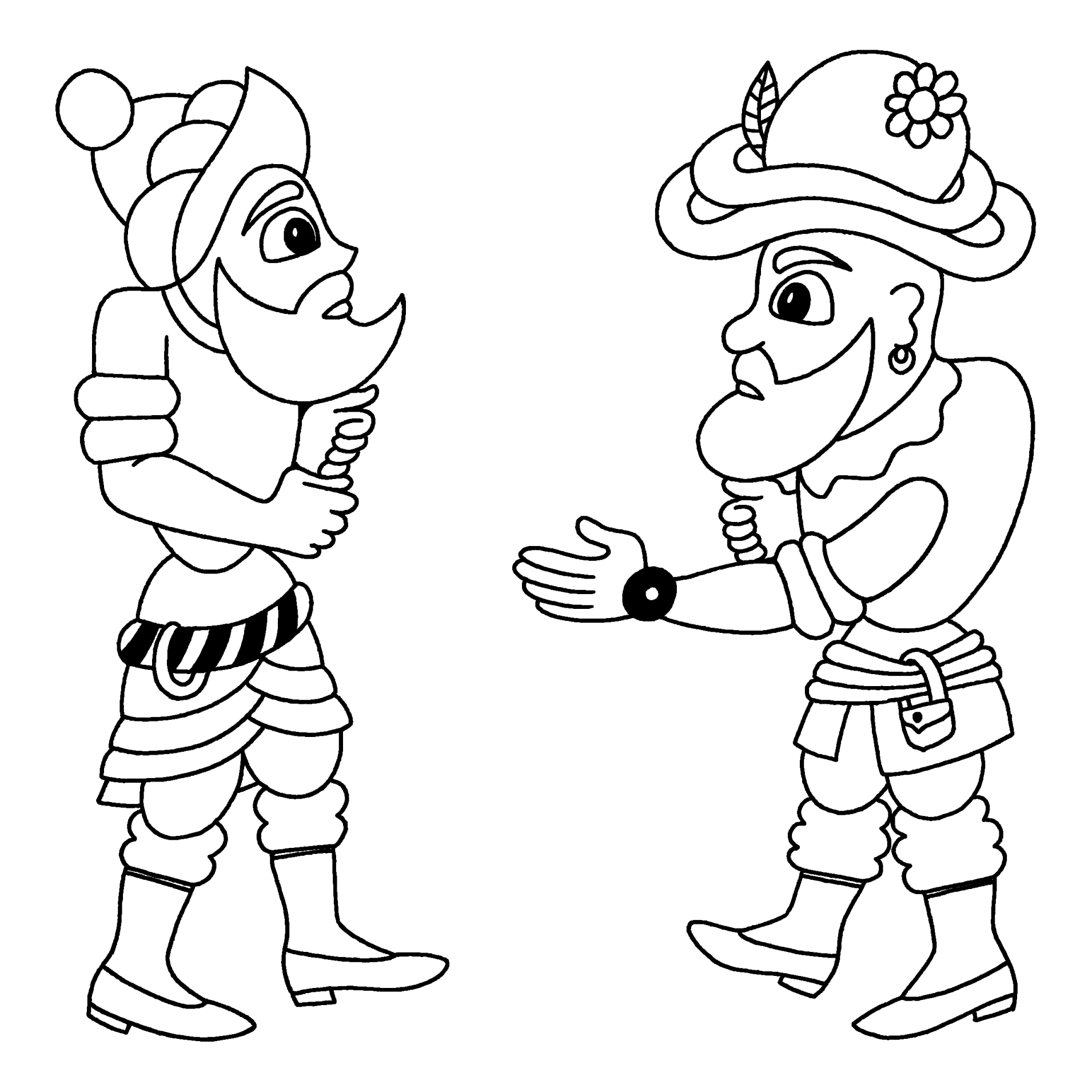 GÜNLÜK EĞİTİM AKIŞIOkul Adı         : …………...Tarih             :  28.03.2018Yaş Grubu (Ay)  : ……………Öğretmen Adı     : ……………GÜNE BAŞLAMA ZAMANI/ OYUN ZAMANIKAHVALTI, TEMİZLİKETKİNLİK ZAMANI“8 sayısı” isimli bütünleştirilmiş matematik ve oyun etkinliği(etkinlik 38) “Yoksa ağaçlar çiçek mi açmış?” isimli bütünleştirilmiş sanat ve oyun etkinliği(etkinlik 39)GÜNÜ DEĞERLENDİRME ZAMANIEVE GİDİŞ GENEL DEĞERLENDİRMEÇocuk açısından:Program açısından:Öğretmen açısından:38. 8 SAYISIEtkinlik Türü: Matematik ve oyun etkinliği (Bütünleştirilmiş büyük grup ve bireysel etkinlik)Yaş Grubu   :  	KAZANIMLAR VE GÖSTERGELERİBilişsel Gelişim:Kazanım 4. Nesneleri sayar.Göstergeleri: İleriye/geriye doğru birer birer ritmik sayar. Belirtilen sayı kadar nesneyi gösterir. Saydığı nesnelerin kaç tane olduğunu söyler.Kazanım 5. Nesne ya da varlıkları gözlemler. Göstergeleri: Nesne/varlığın miktarını söyler.Motor Gelişim:Kazanım 4. Küçük kas kullanımı gerektiren hareketleri yapar. Göstergeleri: Kalemi doğru tutar, kalem kontrolünü sağlar, çizgileri istenilen nitelikte çizer.Sosyal  ve Duygusal Gelişim:Kazanım 10. Sorumluluklarını yerine getirir. Göstergeleri: Sorumluluk almaya istekli olduğunu gösterir. Üstlendiği sorumluluğu yerine getirir.MATERYALLERÇalışma sayfaları, kuru boyalar, çeşitli nesnelerSÖZCÜKLERKAVRAMLAR7 ve 8 sayısıÖĞRENME SÜRECİÇocuklarla “Ben, küçük kaplanım. Taştan taşa atlarım. Etkinliği duyunca, sandalyeyekonarım.” Tekerlemesi söylenerek sandalyelere oturulur. Çocuklarla “SAYILAR” tekerlemesi tekrar edilir.Sırayla 1’den 20’ye kadar ritmik sayma yaparlar. Öğretmen sınıfta 8’ er tane nesne bulup kendisine göstermelerini ister. Ardından çalışma sayfaları ve kuru boyalar çocuklara dağıtılır. “8 sayısı ile ilgili çalışma sayfaları yönergeler doğrultusunda çalışılır. 8 sayısından sonra bu zamana kadar öğrenilen sayılar tekrar edilir ve çizgileri tamamlanır.Bu sırada 8 sayısı animasyonu izletilir. Sekiz sayısı ile ilgili tekerleme söylenir.SEKİZ
Yapışık iki sıfır,
Sıkı sıkı sarılır.
Dere tepe sekerek,
Bulur yağlı börek.
Adı sekizdir , sekiz;
İki tonton ikiz.Ardından Oyun etkinliği için oyun alanına geçilir.Oyun alanına geçen her çocuğa öğretmen“7” ve “8” rakamı yazan sayı kartlarını verir. Öğretmen çocuklara oynayacakları oyunun kurallarını anlatır.Öğretmen 7 rakamını söylediğinde çocuklar çevrelerindeki yedi nesneyi getirip yedirakamının üzerine, “8” rakamını söylediğinde ise çevrelerindeki sekiz nesneyi getirip sekiz rakamının üzerine koyar.Öğretmen rehberliğinde oynanan oyunun kazananı ise hiç şaşırmadan söylenen sayıda ki nesneleri sayı kartlarının üzerine yerleştirendir.Oyun çocukların ilgisi doğrultusunda bir süre devam eder.DEĞERLENDİRMEKitap çalışmasında hangi rakamı öğrendik?7 sayısını daha önce görmüştük hatırladınız mı? 8 sayısını daha önce gördünüz mü?7 ve 8 sayısı kadar nesneyi bulmak eğlenceli miydi? Daha önce buna benzer oyun oynamış mıydık?UYARLAMA39. YOKSA AĞAÇLAR ÇİÇEK Mİ AÇMIŞ?Etkinlik Türü:Okuma yazmaya hazırlık, sanat ve oyun etkinliği(Bütünleştirilmiş bireysel etkinlik)Yaş Grubu   :KAZANIMLAR VE GÖSTERGELERİMotor Gelişim :Kazanım 1: Yer değiştirme hareketleri yapar.
Göstergeleri:Belirlenen mesafede yuvarlanır.Kazanım 4: Küçük kas kullanımı gerektiren hareketleri yapar. 
Göstergeleri:Malzemeleri keser.   Malzemeleri yapıştırır.Değişik malzemeler kullanarak resim yapar.Kalem kontrolünü sağlar.  Çizgileri istenilen nitelikte çizer.Bilişsel Gelişim :Kazanım 5: Nesne ya da varlıkları gözlemler.
Göstergeleri:Nesne/varlığın adını söyler.  Nesne/varlığın rengini söyler. 
Sosyal-Duygusal Gelişim :Kazanım 14: Sanat eserlerinin değerini fark eder.
Göstergeleri:Sanat eserlerinde gördüklerini ve işittiklerini söyler. Sanat eserleri ile ilgili duygularını açıklar. Sanat eserlerinin korunmasına özen gösterir.
MATERYALLERÇalışma sayfaları, kuru boyalar, parmak boya, ağaç gövdesi çizilmiş resim kağıtları, patlamış mısır, bilgisayarSÖZCÜKLERKAVRAMLARPembe, kahverengiÖĞRENME SÜRECİÇocuklar öğretmenin yönlendirmesiyle masalara geçerler..Ardından çocuklar evden getirdikleri patlamış mısırları sınıfa getirirler. Parmak boyalarını kullanarak bu mısırları pembe renge boyarlar.Mısırlar bir süre kurur.Kuruduktan sonra ağaç gövdesi çizilmiş resim kağıtları dağıtılır ve çocuklar bu ağaç gövdesini kahverengiye boyarlar. Ardından mısırları ağacın dallarına yapıştırırlar. İlkbahar ağacı hakkında sohbet ederler.Bitirilen çalışmalar panoda sergilenir.Çalışmaların ardından sınıf toplanır ve oyun etkinliğine geçilir.Öğretmen çocukları halka olmaları için yönlendirir ve “ Ağaçlar Çiçek Açtı.’’ oyununun kuralları anlatılır.Çocuklar halka biçiminde yere çömelirler ve öğretmen, “Ağaçlar çiçek açtı.’’ deyince çocuklar ayağa kalkarak kollarını yana açarlar.“Çiçeklerdöküldü.’’deyince yere çömelirler. “Rüzgar esti.” deyince yerde değişik yönlere yuvarlanırlar.Öğretmen bu sözleri karışık sırada söyler. Şaşıran çocuklar oyundan çıkartılır. Oyunda bir kişi kalana kadar oyun devam eder.DEĞERLENDİRMESanat etkinliğini yaparken eğlendin mi?Kolay veya zor gelen kısımları var mıydı?Oyunu oynarken eğlendin mi?Buna benzer başka oyunlar oynayabilir miyiz?UYARLAMAGÜNLÜK EĞİTİM AKIŞIOkul Adı         : …………...Tarih             :  29.03.2018Yaş Grubu (Ay)  : ……………Öğretmen Adı     : ……………GÜNE BAŞLAMA ZAMANI/ OYUN ZAMANIKAHVALTI, TEMİZLİKETKİNLİK ZAMANI•”Ahtapot” isimli sanat etkinliği (etkinlik 40)•”Sayılar” isimli bütünleştirilmiş matematik ve oyun etkinliği (etkinlik 41)GÜNÜ DEĞERLENDİRME ZAMANIEVE GİDİŞ GENEL DEĞERLENDİRMEÇocuk açısından:Program açısından:Öğretmen açısından:40. AHTAPOTEtkinlik Türü: Sanat etkinliği (Bireysel etkinlik)Yaş Grubu   :KAZANIMLAR VE GÖSTERGELERİBilişsel Gelişimi :Kazanım 5: Nesne ya da varlıkları gözlemler.
Göstergeleri: Nesne/varlığın adını söyler.  Nesne/varlığın rengini söyler.   Nesne/varlığın şeklini söyler.  Nesne/varlığın büyüklüğünü söyler. Kazanım 4: Nesneleri sayar.
Göstergeleri:Saydığı nesnelerin kaç tane olduğunu söyler. Söylenen sayı kadar nesne gösterir.Dil Gelişimi :Kazanım 5: Dili iletişim amacıyla kullanır.
Göstergeleri:Konuşmayı başlatır.  Konuşmayı sürdürür.  Konuşmayı sonlandırır.
Kazanım 8: Dinledikleri/izlediklerini çeşitli yollarla ifade eder.
Göstergeleri:Dinledikleri/izlediklerini resim yoluyla sergiler.Motor Gelişim :Kazanım 4: Küçük kas kullanımı gerektiren hareketleri yapar. 
Göstergeleri:Değişik malzemeler kullanarak resim yapar.Malzemelere araç kullanarak şekil verir. MATERYALLEREtkinlik sayfası, suluboya, toz şekerSÖZCÜKLERKAVRAMLARÖĞRENME SÜRECİÖğretmen çocukları  toplarken “ben bir küçük trenim, tıngır mıngır gezerim,vagonlarım sıralı, sınıfa  varmalı” tekerlemesini söyler ve çocukları sıra halinde arkasında toplayarak sınıfa geçer. Masalara otururlar.Çocuklara ahtapot etkinlik sayfaları dağıtılır.Ahtapota 8 kol çizilmesi istenir. Sulu boya ile boyanan resme hızlıca şeker bulaştırılır.DEĞERLENDİRMEHangi hayvana kollar çizdik?Ahtapotlar kaç kolludur?Bu etkinliği yaparken eğlendin mi?AİLE KATILIMIÇiçeklerin fotoğrafları mümkünse ailelere gönderilir ve bu çiçekler hakkında araştırma yapmaları istenir.UYARLAMA41. SAYILAREtkinlik Türü: Matematik ve oyun etkinliği (Bütünleştirilmiş bireysel etkinlik)Yaş Grubu   :KAZANIMLAR VE GÖSTERGELERİBilişsel Gelişim :Kazanım 4: Nesneleri sayar.
Göstergeleri:Saydığı nesnelerin kaç tane olduğunu söyler. 
Kazanım 5: Nesne ya da varlıkları gözlemler.
Göstergeleri:Nesne/varlığın adını söyler. Nesne/varlığın şeklini söyler. Motor Gelişim :Kazanım 1: Yer değiştirme hareketleri yapar.
Göstergeleri:Yönergeler doğrultusunda koşar. Kazanım 1: Bedeniyle ilÖz Bakım Becerileri :gili temizlik kurallarını uygular.
Göstergeleri:Tuvalet gereksinimine yönelik işleri yapar.MATERYALLERTebeşir veya sabun, 7 ve 8 yazılı kartlar, müzik çalarSÖZCÜKLERKAVRAMLAR7 ve 8 sayılarıÖĞRENME SÜRECİÖğretmençocuklarımasalaraalırve “yolubulalım” konuluçalışmasayfalarıdağıtılır. Yönergelereuygunolarakçalışmatamamlanır.Ardından “sayılar” konuluçalışmasayfalarıdağıtılır. Balonlarısayaraksayılarınıboşkutularayazarlar.Çalışmanınardındançocuklaroyunalanınaalınırlar. Öğretmenyeresabunveyatebeşiriledairelerçizervebudaireleriniçine 7 ve 8rakamlarınıyazar. Dairesayısıçocuksayısındanazolur.Ardındançocuklara 7 ve 8rakamkartlarıverir.Müzikaçar. Müzikçalarkençocuklardansederler. Müzikdurduğunda her çocukelindekisayıylaaynıolandaireyekoşar. Dairekapamayançocukoyundançıkar.Oyun son kalançocuğakadardevameder.Oyununsonundatemizlikvetuvaletihtiyaçlarıgiderilir. Sohbetedilir.
DEĞERLENDİRMESayı oyunumuzu beğendin mi? Bu oyun hangi oyuna benziyor? Neden?Sayılarla ilgili başka nasıl oyunlar oynayabiliriz?UYARLAMAGÜNLÜK EĞİTİM AKIŞIOkul Adı         : …………...Tarih             :  30.03.2018Yaş Grubu (Ay)  : ……………Öğretmen Adı     : ……………GÜNE BAŞLAMA ZAMANI/ OYUN ZAMANIKAHVALTI, TEMİZLİKETKİNLİK ZAMANI•”Kütüphaneler” isimli bütünleştirilmiş Türkçe ve alan gezisi etkinliği (etkinlik 42) “Patatesler yeşillendi” isimli fen etkinliği(etkinlik 43)GÜNÜ DEĞERLENDİRME ZAMANIEVE GİDİŞ GENEL DEĞERLENDİRMEÇocuk açısından:Program açısından:Öğretmen açısından:42. KÜTÜPHANELEREtkinlik Türü: Türkçe ve alan gezisi (Bütünleştirilmiş büyük grup etkinliği)Yaş Grubu   :KAZANIMLAR VE GÖSTERGELERİSosyal-Duygusal Gelişim :Kazanım 12: Değişik ortamlardaki kurallara uyar. 
Göstergeleri: Değişik ortamlardaki kuralların belirlenmesinde düşüncesini söyler.  Kuralların gerekli olduğunu söyler.  İstekleri ile kurallar çeliştiğinde kurallara uygun davranır.  Nezaket kurallarına uyar.Dil Gelişimi :Kazanım 5: Dili iletişim amacıyla kullanır.
Göstergeleri: Sohbete katılır.  Konuşmak için sırasını bekler.  Duygu, düşünce ve hayallerini söylerMotor Gelişim :Kazanım 4: Küçük kas kullanımı gerektiren hareketleri yapar. 
Göstergeleri: Değişik malzemeler kullanarak resim yapar.MATERYALLERÇalışma sayfaları, kuru boyalarSÖZCÜKLERKAVRAMLARDüz-eğriÖĞRENME SÜRECİÖğretmen çocukları bildikleri tekerlemeleri söyleyerek masalara alır ve bugünün kütüphaneler haftasının içinde yer aldığını söyler. Daha sonra şöyle bir açıklama yapar:“Kitabın yararlarının anlaşılması ve sayılarının çoğalması sonucu kitaplıklar oluşmuş. Kitaplıkların gelişmesi ile kütüphaneler meydana gelmiş. Herkesin yararlanması okuması için, içinde kitaplar bulunan yerlere kütüphane demişler. Kütüphaneler Haftası süresince kütüphanenin önemi anlatılır. Halk, kütüphanelerin gelişmesi için bilinçlendirilir. Okullarımızda kütüphanenin yararlarından söz edilir. Kütüphanelerde uyulması gerekli kurallar öğretilir.” Der ve kütüphanelerde uyulması gereken kurallar konuşulur. Kütüphanelerde sessiz olunması gerektiği, kitap sayfalarının sessizce çevrilmesi gerektiği, ayakkabıların kapıda paspasa silinmesi gerektiği, alınan kitapların tekrar aynı raflarına koyulması gerektiği gibi bilgiler hep birlikte konuşulur. Fikirler söylenir.Ardından çalışma sayfasındaki “düz-eğri”, “çizgi çalışması” konusundaki çalışmalar öğretmen rehberliğinde yapılır.Ardından “kütüphaneler haftası konulu çalışma sayfası dağıtılır ve yönergeler tamamlanır.İlgili çalışma sayfasındaki kitapta görmeyi hayal ettiği şeyin resmini çizerler ve anlatırlar.Çocuklardan evlerinde bir kütüphaneleri olsaydı nasıl bir kütüphane olurdu resmini çizmeleri ve anlatmaları istenir.Etkinliğin ardından tüm çocuklar sınıfı toplar ve “ben bir küçük trenim, tıngır mıngır gezerim, vagonlarım sıralı, kütüphaneye varmalı” tekerlemesini söyleyerek sıraya girerler. Hep birlikte okulun kütüphanesine veya o çevrede bulunan bir kütüphaneye geziye gidilir.Kütüphaneye giderken ve kütüphanede gezerken kurallar tekrarlanır. Çocukların bu kurallara uyup uymadığı gözlemlenir. Kitaplar incelenir ve ardından okula dönüş yapılır.DEĞERLENDİRMEBu haftanın önemi nedir?Kütüphane ne demek?Kütüphanelerde nasıl davranmamız gerekir?Kütüphane görevlisi olmak ister miydin?Kütüphanelerdeki kitapları nasıl kullanmalıyız?Evde bir kütüphanen olsun ister misin?AİLE KATILIMIAilelerden evlerinin uygun bir köşesine kütüphane hazırlamalarını ve çocuklarınınkitaplarını buraya koymaları istenir. Kütüphanelerinin fotoğrafını çekerek okula gönderebilirler.UYARLAMA43.PATATESLER YEŞİLLENDİEtkinlik Türü : Fen etkinliği (Bireysel etkinlik)Yaş Grubu   :KAZANIMLAR VE GÖSTERGELERİBilişsel Gelişim:Kazanım 1: Nesne/durum/olaya dikkatini verir.
Göstergeleri:Dikkat edilmesi gereken nesne/durum/olaya odaklanır. Kazanım 17: Neden-sonuç ilişkisi kurar. 
Göstergeleri:Bir olayın olası nedenlerini söyler.  Bir olayın olası sonuçlarını söyler.MATERYALLERPatates, bardak, kürdan, suSÖZCÜKLERDeney KAVRAMLARÖĞRENME SÜRECİÇocuklarla “Ben, küçük kaplanım. Taştan taşa atlarım. Etkinliği duyunca, sandalyeyekonarım.” tekerlemesi söylenerek masalara geçilir.Çocuklara birer adet patates ve bardak dağıtır. Bardağa bir miktar su koyar. Patates bardağın içine yerleştirilir. Kürdanlar saplanarak kol görüntüsü oluşturulur. Küçük daireciklerden gözler ve burnu oluşturulur. Kürdanlardan biri de burnuna takılır.Kürdanlar ikiye bölünerek sivri tarafı patatesin üst kısmına saplanarak saç görüntüsü oluşturulur. Daha sonra patates amcadaki değişiklikler gözlemlenmek üzere fen köşesine konulur. Öğretmen “Çocuklar sizce patates amcalar suyun içinde ne olacak?” der ve çocukların fikirleri dinlenir.Patates kurumasın diye bardağa iki günde bir su eklenir. Üç dört gün sonra patatesin içinde kökler büyümeye başlar, tepesinden yapraklar çıkar. Çocuklar gelişimi takip eder, gözlem sonuçlarını tartışırlarDEĞERLENDİRMEDeneyde hangi malzemeleri kullandık?Deneyin aşamaları nelerdi?Bu deneyi yaparken eğlendin mi?UYARLAMA